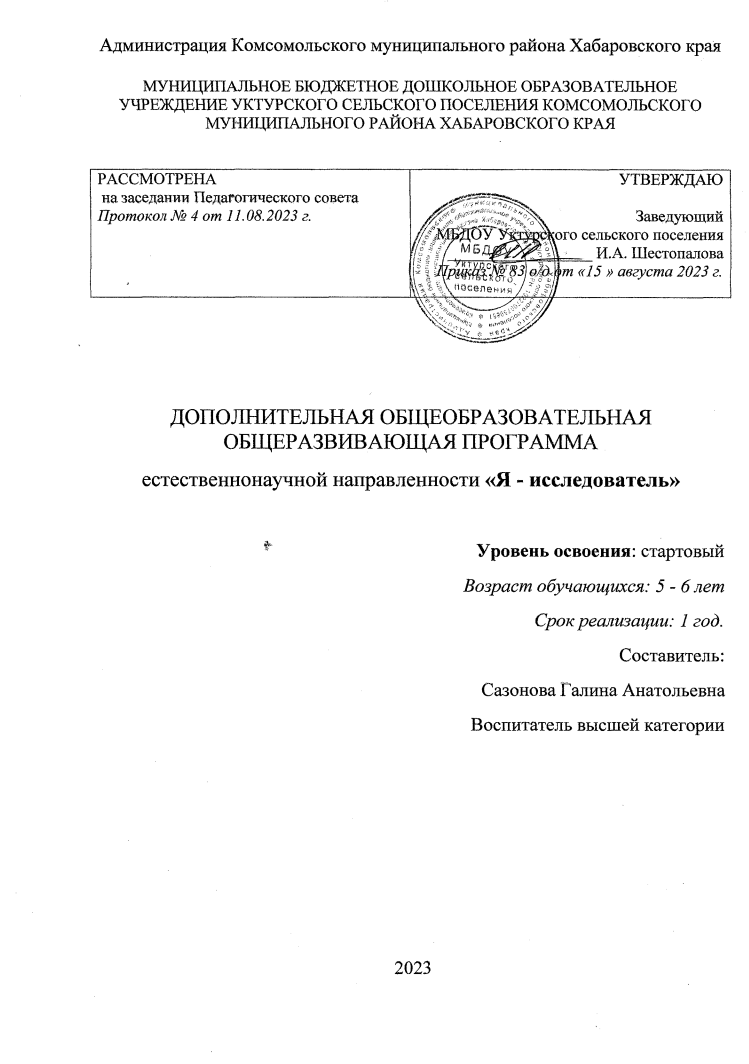 СОДЕРЖАНИЕ1. Раздел № 1. Комплекс основных характеристик дополнительной общеобразовательной общеразвивающей программы1.1. Пояснительная записка Нормативно-правовую основу для разработки программы составляют:Проект Концепции развития дополнительного образования детей до 2030 года (распоряжение Правительства РФ от 31 марта 2022 г. N 678-р)Федеральный закон РФ от 29 декабря 2012г. № 273-ФЗ «Об образовании в Российской Федерации» (с изменениями на 27.12.2019 г.)Федеральный государственный образовательный стандарт дошкольного образования (утвержден Приказом Министерства образования и науки РФ от 17.10.2013 г. № 1155).Приказ Министерства просвещения РФ от 09.11.2018 г. №196 (с изменениями на 30 сентября 2020 года № 533) «Об утверждении порядка организации и осуществления образовательной деятельности по дополнительной общеобразовательной программе, пункт 11 (о ежегодном обновлении с учетом науки и техники).Методические рекомендации по проектированию дополнительных общеразвивающих программ (включая разноуровневые программы) (письмо Министерства образования и науки РФ от 18.11.2015 года № 09-3242)Постановление Главного государственного санитарного врача Российской Федерации от 28.09.2020 №28 «Об утверждении санитарных правил СП 2.4.3648-20 «Санитарно-эпидемиологические требования к организациям воспитания и обучения, отдыха и оздоровления детей и молодежи».Устав Муниципального бюджетного дошкольного образовательного учреждения Уктурского сельского поселения, утвержден постановлением Администрации Комсомольского муниципального района Хабаровского края (внесены изменения в устав 18.10.2021. № 875)Актуальность программы Одним из важных направлений государственной политики в сфере образования является поддержка и развитие детского познавательно-исследовательского и научно-технического творчества, что соответствует актуальным и перспективным потребностям личности и стратегическим национальным приоритетам Российской Федерации. Познавательный интерес имеет огромную побудительную силу, он выступает, как потребность в освоении нового, овладении способами и средствами удовлетворения «жажды знаний». Именно поэтому проблема формирования познавательной деятельности особенно актуальна в настоящее время. И одним из эффективных приемов и методов в работе по развитию познавательной деятельности дошкольников является детское экспериментирование: ребенок познает объект в ходе практической деятельности с ним, осуществляемые ребенком практические действия выполняют познавательную, ориентировочно-исследовательскую функцию, создавая условия, в которых раскрывается содержание данного объекта. Превращение ребенка в творческую личность зависит во многом от нас, педагогов, от технологии педагогического процесса, в связи с этим, одна из основных задач ДОУ поддержать и развить в ребенке интерес к исследованиям, открытиям, создать необходимые для этого условия.Понимая значение исследования для развития ребенка, в дошкольном учреждении разработана дополнительная общеобразовательная общеразвивающая программа «Я – исследователь» для детей старшего дошкольного возраста. Направленность программы: естественнонаучная (направлена на развитие познавательных, исследовательских навыков обучающихся по изучению природы, на освоение методов научного познания мира с наклонностями в области естественных наук (сфера деятельности «человек - природа» или окружающий мир)Уровень сложности освоения программы: «стартовый»Обоснование необходимости реализации данной программы с точки зрения современности и социальной значимости состоит в том, чтобы отвечать потребностям современных детей и их родителей, быть ориентированной на эффективное обучение ребенка, соответствовать государственной политике в области дополнительного образования и социальному заказу общества. Новизна программы заключается в разработке экспериментальной системы обучающих познавательно-исследовательских занятий, педагогическом управлении поисковой исследовательской деятельностью детей дошкольного возраста в условиях сельского дошкольного учреждения, в организации посильной, интересной и адекватной возрасту экспериментально-исследовательской деятельности для формирования естественнонаучных представлений дошкольников. Программа составлена таким образом, чтобы обучающиеся могли овладеть всем комплексом знаний и умений по организации экспериментальной, поисковой и исследовательской работы, приобрести навыки сбора и обработки фактического материала, проведения исследования, познакомиться с требованиями, предъявляемыми к оформлению и публичному представлению результатов своего труда. Отличительной особенностью данной программы является то, что большинство занятий, в которых исследовательские задачи сочетаются с другими видами детской деятельности, носят интегрированный характер. Основной упор в обучении отводится самостоятельному решению дошкольниками поставленных задач, выбору ими приёмов и средств, проверке правильности решения. Программа способствует созданию условий для повышения уровня мотивации дошкольников к познавательно – исследовательской деятельности, представляет интерес для дошкольных образовательных организаций, и может быть внедрена в практику ДОУ в сфере дополнительных образовательных услуг для детей старшего дошкольного возраста.   Дополнительная программа имеет высокую степень практической значимости и является наиболее удачной формой введения детей в мир науки исследования, так как раскрывает возможности использования познавательно - исследовательского и научно-познавательного направлений в сфере образовательных дополнительных услуг детей дошкольного возраста, посещающих и не посещающих дошкольную образовательную организацию.Объем и срок освоения программы: 1 год обученияДополнительная программа разработана на основе инновационной программы дошкольного образования «От рождения до школы» (под ред. Н. Н. Веракса, Т.С. Комаровой, Э. М. Дорофеевой), методических пособий Г. П. Тугушевой, А. Е. Чистяковой «Экспериментальная деятельность детей среднего и старшего дошкольного возраста», А. И. Савенкова «Методика проведения учебных исследований в детском саду»Адресат программы: программа адресована детям от 5 до 6 лет и реализуется на дополнительных занятиях в исследовательском центре детских научных открытий «STEM –лаборатории «Я – исследователь» муниципального бюджетного дошкольного образовательного учреждения Уктурского сельского поселения Комсомольского муниципального района Хабаровского края.Возраст обучающихся, которым адресована программа: от 5 до 6 лет.Принцип построения программы: по разделам. Программа состоит из следующих разделов, отличающихся по содержанию и форме организации занятий, и основана на изложении материала в доступной и увлекательной форме. Объем образовательной нагрузки1.2. Цели, задачи и принципы реализации программы Цель: Формирование у обучающихся познавательных интересов, познавательной активности – посредством овладения знаниями, умениями и навыками исследовательской деятельности. Главной целью исследовательского метода обучения в дошкольных учреждениях является развитие свободной творческой личности ребенка, которое определяется задачами развития и задачами исследовательской деятельности.Задачи:Личностные (воспитательные):воспитывать интерес к познанию окружающего мира;стимулировать желание детей экспериментировать;формировать коммуникативные навыки: произвольность и свободу поведения;Метапредметные (развивающие):развивать стремление к поисково – исследовательской деятельности;развивать навыки и умения проводить простейшие опыты, работать с экспериментальным инструментарием;способствовать овладению приемами практического взаимодействия с окружающими предметами.Предметные (обучающие):расширять и систематизировать элементарные естественнонаучные и экологические представления детей;формировать опыт выполнения правил техники безопасности при проведении опытов, экспериментов;формировать навыки постановки элементарных опытов и умения наблюдать, сравнивать, анализировать, делать простейшие выводы, обобщения на основе полученных результатов.Программа «Я – исследователь» предусматривает реализацию идеи экспериментирования, опираясь на следующие принципы: 1.3. СодержаниеСодержание программы включает: учебный план обучения, учебно – тематический план, имеющий свои разделы и темы в каждом разделе, которые могут меняться в рамках модернизации программы, в зависимости от условий, контингента обучающихся, их мотивов и интересов, природных условий, материально-технических ресурсов. Обучение по программе проводится в форме занятий, сочетающих теоретическую и практическую части.Учебный план обучения – (Приложение 1)Учебно-тематический план – (Приложение 2)1.4. Планируемые результаты освоения программы Требования к результатам освоения содержания программы, которые должен приобрести обучающийся в процессе занятий по программе «Я – исследователь»В результате освоения программы обучающийся должен:знать- понятие об окружающем мире;- основные нормы экологического поведения, поведения в коллективе и в обществе;- основные правила личной гигиены;- правила техники безопасности при проведении физических опытов и экспериментов;- признаки различных объектов окружающего мира;- изученные правила охраны и укрепления здоровья, обеспечения своей безопасности;уметь:- проводить простейшие опыты, эксперименты с объектами живой и неживой природы;- работать с экспериментальным инструментарием;-  вести наблюдения в природе, фиксировать результаты наблюдений, рассказывать о проведенных наблюдениях;- анализировать, сравнивать и обобщать собственные наблюдения;- выполнять творческие правила работы и участвовать в планируемых акциях;- выдвигать гипотезы, делать выводы, связанные с различными природными явлениями.владеть:- приемами практического взаимодействия с окружающими предметами;- элементарными естественнонаучными и экологическими знаниями;- навыками постановки элементарных опытов.Компетенции и личностные качества, которые могут быть сформированы и развиты у детей в результате занятий по программе «Я – исследователь»Учебно – познавательные компетенции:- организовывать свое рабочее место, пользоваться карандашом, работать с тетрадью и в дневниках;- самостоятельно «добывать» нужную информацию.Коммуникативные компетенции:- задавать вопросы, высказываться по заданной теме;- сотрудничать с другими при выполнении общего задания;-  представлять группе итог проделанной работы;- работать в группе;-  отвечать на вопросы своих сверстников.Компетенции личностного самосовершенствования направлены на освоение способов:- элементарные правила личной гигиены;- правила собственной безопасности.За период освоения программы будут формироваться личностные качества:- любознательность; активность; интерес к исследовательской деятельности; мышление, воображение; фантазия.Личностные, метапредметные и предметные результаты освоения по итогам освоения программыЛичностные результаты изучения программы «Я – исследователь»У обучающихся будут сформированы:нравственные качества, а именно терпимость, доброжелательность по отношению к окружающим;интерес к природе;положительная самооценка;потребность в самоорганизации: трудолюбие, основы самоконтроля, самостоятельность.Обучающиеся приобретут:навыки сотрудничества с взрослыми и сверстниками;первоначальные знания, умения и соблюдения правил безопасного поведения.Метапредметные результаты изучения программы «Я – исследователь»обучающиеся научатся:выбирать тему исследования;видеть и формулировать проблему;выдвигать 1 или 2 гипотезы; предлагать оригинальные решения;анализировать, сравнивать объекты, предметы и явления окружающего мира;применять условные знаки, схемы, для решения и оформления учебных и познавательных задач;самостоятельно делать выводы, умозаключения по результатам исследования.У обучающихся будет сформирован: интерес к экспериментальной исследовательской деятельности.Обуающиеся будут владеть:первичными навыками учебно – исследовательской и экспериментальной деятельностью;опытом поиска возможных вариантов решения;навыками работы с лабораторным оборудованием.Предметные результаты изучения программы «Я – исследователь»Обучающиеся овладеют базовыми знаниями:получат конкретные представления об окружающем мире; о физических свойствах предметов, объектов и причинно-следственных связей действующих в мире;получат первоначальные знания о явлениях природы: дождь, снегопад, снег, туман, радуга, метель, вьюга;пополнят словарный запас; узнают о травянистых растениях, кустарниках, деревьях, их отличительных признаках и смогут рассказать о них;приобретут первоначальные знания об особенностях групп животных – зверей, птиц, рыб, насекомых;сформируют знания о временах года и умение описывать их.По завершению обучения по дополнительной общеразвивающей программе «Я - исследователь» обучающиеся смогут продолжать заниматься в объединениях естественнонаучной направленности, успешно обучаться по программам связанных с туристско – краеведческой деятельностью.2.Раздел № 2. КОМПЛЕКС ОРГАНИЗАЦИОННО – ПЕДАГОГИЧЕСКИХ УСЛОВИЙ2.1. Календарный учебный график (Приложение 3) 2.2. Условия реализации программыПрограмма может быть реализована при взаимодействии следующих составляющих ее обеспечения:1.Педагогические условия:- теоретическая и практическая подготовка педагогов, ориентированная на решение задач исследовательского обучения, владеющих соответствующими умениями и навыками;- знание воспитателем интеллектуальных особенностей детей на разных возрастных этапах;- владение воспитателем диагностическим инструментарием;- готовность родителей включиться в совместный с детьми исследовательский поиск.2.Материально-технические условия: создание особой РППС исследовательского Центра Науки, позволяющего детям старшего дошкольного возраста включаться в поисковое экспериментирование.Материально-техническое обеспечение программы включает в себя учебно-методический комплект, оборудование, оснащение (предметы).Для проведения экспериментальной исследовательской работы с детьми МТБ исследовательского Центра детских научных открытий «Я – исследователь» оснащено:Кабинет с окнами площадью 15 м2Столы – 5 шт., стулья – 10 шт. – регулируемые в соответствии с ростом обучающихся.Стеллажи – 2 шт. – для хранения лабораторного оборудования, методических пособий и литературы.Письменный стол.Мольберты, глобус, карты, макеты.Технические средства обучения:- ноутбук с колонками, соответствующим программным обеспечением (пакет MicrosoftOffice – Word, Excel, PowerPoint, PictureManager; MovieMaker, Freemake VideoConverter, проигрыватель WindowsMedia и др);- мультимедийный проектор, экран;- телевизор.Основное оборудованиеСветовой ящик для рисования песком (пескотерапия).Приборы-помощники: лупы, увеличительные стекла, весы (безмен), песочные часы, компас, магниты.Разнообразные сосуды из различных материалов (пластмасса, стекло, металл) разного объема и формы.Природный материал: камешки, образцы почв (глина, песок), ракушки, минералы, птичьи перья, шишки, спилы и листья деревьев, мох, семена и т.д.Утилизированный материал: проволока, кусочки кожи, меха, ткани, пластмассы, дерева, пробки и т.д.Технические материалы: гайки, скрепки, болты, гвозди, винтики, шурупы, детали конструктора и др.Разные виды бумаги: обычная, картон, наждачная, копировальная и др.;Красители: пищевые и непищевые (гуашь, акварельные краски и др.)Медицинские материалы: пипетки, колбы, деревянные палочки, шприцы (без игл), мерные ложки, резиновые груши др.Прочие материалы: зеркала, воздушные шары, масло, мука, соль, сахар, цветные и прозрачные стекла, пилка для ногтей, сито, свечи и др.Дополнительное оборудование:- халаты, клеенчатые фартуки, полотенца, контейнеры, корзинки для хранения сыпучих и мелких предметов;- индивидуальные дневники исследователей для фиксации результата эксперимента;- плакаты по безопасности, с правилами работы с материалом;- условные обозначения, разрешающие и запрещающие знаки.Информационное обеспечение:Подборка музыкального сопровождения для проведения физкультминуток.Мультимедийные познавательные презентации по изучаемым темам.Видеоматериалы по окружающему миру (о природе).Слайд – шоу (фото) по воспитательной работе.Информационные сайты и педагогические порталы по работе с дошкольниками.Методическое и дидактическое обеспечение (методические разработки)планы и конспекты занятий;вопросники;картотеки опытов и экспериментов;наглядный и дидактический материал;наборы карточек в соответствии с темами программы;карточки с заданиями для создания проблемных ситуаций;схемы, таблицы, модели с алгоритмами выполнения опытов;планы лабораторных работ;тесты;диагностические и психологические игры.Учебно – методические издания:Веракса Н.Е., Галимов О.Р. «Познавательно-исследовательская деятельность дошкольников»Прохорова Л.Н. Организация экспериментальной деятельности дошкольников.Савенков А.И. «Маленький исследователь» или «Как научить дошкольника самостоятельно приобретать знания»Савенков А.И. «Методика исследовательского обучения дошкольников»Тугушева Г.П. Чистякова А.Е. «Экспериментальная деятельность детей среднего и старшего дошкольного возраста»Дополнительный иллюстративный материал:фотографии и репродукции о животных и растениях нашего края;альбомы по теме занятий.2.3. Формы аттестации. Контроль усвоения учащимися учебного материала программы. Способы проверки. Отслеживание результатов освоения обучающихся общеразвивающей программы «Я – исследователь» осуществляется согласно разработанной системе оценивания в предусмотренном диагностическом инструментарии (приложение), который помогает педагогу оценить уровень и качество освоения учебного материала. Успешность освоения тем программы оценивается на основе педагогического наблюдения и анализа практической деятельности учащихся. В течение учебного года для оценки уровня усвоения детьми знаний и умений в объединении проводится мониторинг: начальный, промежуточный, итоговый. Для выяснения результатов образовательного процесса и его влияния на развитие учащихся используются различные виды контроля. Контроль несет проверочную, обучающую, воспитательную, организующую и коррекционную функции. 2.4. Оценочные материалы (Приложение 4)2.5. Методические материалы. Формы и приемы организации образовательного процессаВ соответствии с целями и задачами реализуемой дополнительной программы результативно используются образовательные технологии обучения, разнообразные методы и приемы в комплексе, помогающие добиться положительных результатов в процессе развития познавательно-исследовательской и продуктивной деятельности воспитанников.1.Инновационные образовательные технологии обучения2. Формы организации деятельности обучающихся на занятиях:фронтальный – одновременная работа со всеми учащимися;групповой – организация работы в группах;индивидуальный – индивидуальное выполнение заданий.3. Приемы и методы организации образовательного процессаПри реализации программы применяются исследовательские методы обучения:Репродуктивные методы:Объяснительно-иллюстративный (сообщение педагогом готовой информации разными средствами: показ, объяснение, обсуждение, просмотр учебных кинофильмов и мультфильмов, беседы познавательного характера, наблюдение)Репродуктивный – практический (создание педагогом условий для формирования умений и навыков путем упражнений: проведение простых опытов и экспериментов)игровой метод (дидактические и развивающие игры, игры – путешествия, викторины)Продуктивные методы: Частично-поисковый или эвристический (дробление большой задачи на серию более мелких подзадач, каждая из которых шаг на пути решения проблемы)Исследовательский (путь к знанию через собственный, творческий поиск).Во время занятий проводится один эксперимент, который имеет четкую структуру проведения:1.Постановка, формирование проблемы (познавательная задача)2.Выдвижение предположений, отбор способов проверки, выдвинутых детьми.3.Проверка гипотез.4.Подведение итогов, вывод.5.Фиксация результатов (если это необходимо).6.Вопросы детей.4. Формы организации образовательного процесса:непосредственно-организованная деятельность; совместная деятельность воспитателя с детьми; самостоятельная деятельность детей.5.Формы организации занятий- занятия путешествия; - игры - эксперименты; опыты;- познавательные беседы;- целевые экскурсии и прогулки в природу на различные сельские объекты; - циклические наблюдения; - проблемные ситуации (решение);- проектная деятельность;- макетирование, моделирование;- коллекционирование;- трудовая деятельность.Формы и методы организации образовательного процесса направлены на то, чтобы организовать атмосферу интересной деятельности путем создания ситуаций, вызывающих особо яркие впечатления у детей, создать положительный настрой на занятиях, повысить интерес к занятиям и стремление овладеть необходимыми знаниями и умениями.6. Формы подведения итогов: зарисовки, фиксация полученных результатов исследования в дневнике ученых, схемы, картинки, таблицы.7. Для положительной мотивации деятельности дошкольников используются различные стимулы:- внешние стимулы (новизна, необычность объекта);- тайна, сюрприз;- мотив помощи;- познавательный мотив (почему так);- ситуация выбора.Методы и приёмы активации учебно-исследовательской деятельности дошкольников.Структурно - логическая схема формирования навыков исследования у детей 5 - 6 летФормы взаимодействия с родителями (законными представителями)Согласно пункту 1.4 Приказа Министерства образования и науки Российской Федерации (Минобрнауки России) от 17 октября 2013 г. №1155 одним из основных принципов дошкольного образования является сотрудничество Организации с семьей.ФГОС предполагает следующие формы взаимодействия:Изучение воспитательных возможностей детского сада и семьи.Информационно-просвещенческое обеспечение взаимодействия.Совместная деятельность.Как видно, в современном образовании речь идёт не просто о работе с семьёй, а о взаимодействии, и оно должно быть конструктивным, т.е. оно должно удовлетворяет потребность в понимании другого, снимать напряжение в отношениях, оказывать поддержку в проблемном поле жизни человека.Цели:Ознакомление родителей с инновационной технологией исследовательского обучения.Объединение усилий педагогов и родителей для формирования у детей познавательного интереса к экспериментально-исследовательской деятельности.Задача:Раскрытие значения экспериментирования для развития творческих и познавательных способностей, мышления, воображения, исследовательской активности и самостоятельности дошкольников.     Формы работы с родителямиЗаседание семейного клуба: «Проектно-исследовательская деятельность и детское экспериментирование, что это такое?»Родительское собрание: «Исследовательская деятельность в семье» с целью ознакомления родителей с содержанием дополнительной программы «Я – исследователь»Лекторий «Роль семьи в развитии интереса к исследовательской деятельности ребенка» с целью ознакомления родителей с методами и формами работы по разделу: «Детское экспериментирование (исследование)».Анкетирование, опрос, рекомендации, памятки.Исследовательские проекты.Семинар – практикум из цикла: «Мы - исследователи»Дни открытых дверей.Взаимодействие со школой начальных классовэкскурсии с детьми в школу, ознакомление учителей начальных классов с направлением педагогического поиска в дошкольном учреждении по проблеме детского исследования.2.6. Список информационных ресурсовСписок литературы для педагогов1. Баранова, Э.А. Диагностика познавательного интереса у младших школьников и дошкольников: [учеб. - метод. пособие] / Э.А. Баранова. – СПб.: Речь,2005.121с.2. Баранова, Э.А. Особенности развития познавательного интереса в дошкольном возрасте // Детский сад от А до Я. - 2009. - № 1. - C. 104-117.3. Веракса Н. Е., Веракса А. Н. Проектная деятельность дошкольников. - М.: Мозаика-Синтез.4. Дыбина. О.В. Программа по организации поисковой деятельности детей дошкольного возраста. Синтез, 2008-20105. Дыбина О.В., Рахманова Н.П. «Неизведанное рядом. Занимательные опыты и эксперименты для дошкольников» ТЦ «Сфера» Москва 20026. Дыбина О. Б. Ребенок и окружающий мир. — М.: Мозаика-Синтез, 20107. Егорова, Т.А. Развитие исследовательских навыков детей старшего дошкольного возраста в процессе коммуникативной деятельности. - М.: Академия, 2005.8. Короткова, Н.А. Образовательный процесс в группах детей старшего дошкольного возраста. – М.: ЛИНКА – ПРЕСС, - 2007. – 208 с.9. Короткова, Н.А. Познавательно-исследовательская деятельность старших дошкольников //Ребенок в детском саду. 2003.№3. С.4-12.10.Организация экспериментальной деятельности дошкольников. /Под ред. Л.Н.Прохоровой. М., АРКТИ. 3-е изд.2005. 64 11.Примерная основная общеобразовательная программа «От рождения до школы» под редакцией Н.Е.  Вераксы, Т.С.Комаровой, М.А. Васильевой. -  М.: Мозаика-Синтез, 2014.12.Рыжова Н. «Наш дом - природа»13.Савенков, А.И. В детском саду учебное исследование. //Дошкольное воспитание - 2006. - № 2. - С.8.14.Савенков, А.И. Психологические основы исследовательского подхода к обучению: Учебное пособие. – М.: «Ось – 89», 200615.Савенков, А.И. Исследовательские методы обучения в дошкольном образовании. //Дошкольное воспитание. - № 12, 2005.16.Савенков, А.И. Исследовательские методы обучения в дошкольном образовании. //Дошкольное воспитание. - № 1 – 2 , 2006.17.Савенков, А.И. Учимся задавать вопросы. //Дошкольное воспитание. 2006. № 1.18.Тугушева Г.П., Чистякова А.Е. Экспериментальная деятельность детей старшего дошкольного возраста. Детство – Пресс. Методическое пособие.19.Тугушева Г.П., Чистякова А.Е. Игра – экспериментирование для детей старшего дошкольного возраста. Журнал Дошкольная педагогика. 2001.  № 1Список литературы для детей и родителей1. Гуриненко Н.А. «Планирование познавательно-исследовательской деятельности со старшими дошкольниками. Картотека опытов и экспериментов. – СПб. ООО «Издательство «ДЕТСТВО- ПРЕСС», 2017.- 64 с.2. Дыбина, О. В. Неизведанное рядом. Опыты и эксперименты для дошкольников / О. В. Дыбина, Н. П. Рахманова, В. В. Щетинина. – М.: Наука, 2010. – 362 с.3. Мартынова, Е. А. Организация опытно-экспериментальной деятельности детей 2-7 лет / Е.А. Мартынова, И.М. Сучкова. – М.: Академия, 2011. – 256 с.4. Дыбина, О. В. Из чего сделаны предметы. Игры-занятия для дошкольников. - М.: Сфера, 2010г.Электронные образовательные ресурсы1. Догонкина, М.П. «Роль экспериментирования в развитии познавательно-исследовательской деятельности детей старшего дошкольного возраста» [Электрон. ресурс] / М.П. Догонкина. - Архангельская область, Холмогорский район, 2013. – Режим доступа: http://holmrzdo.edusite.ru/p312aa1.html - 25.11.2016.2. Дубакова, В.В. Экспериментирование в детском саду [Электрон. ресурс] / В.В. Дубакова. – Санкт-Петербург, 2012. – Режим доступа: http://nsportal.ru/detskiy-sad/raznoe/2012/12/11/eksperimentirovanie-v-detskom-sadu - 24.10.2016.3. Кривоножкина, Е.Ю. Эксперименты и опыты в детском саду [Электрон. ресурс] / Е.Ю. Кривоножкина. – Абаза, 2014. – Режим доступа: http://festival.1september.ru/articles/502923/ - 25.11.2016.Приложение 1 Учебный план обучения Приложение 2  Учебно – тематический планРАЗДЕЛ № 1 «Основы исследовательской деятельности»Тема 1. Вводное занятие «Учимся исследовать»Теория: Введение в программу. Знакомство педагога с детьми. Установление «правил игры». Необходимые инструменты, правила работы, организация рабочего места.Практика: Игра «Давай знакомиться», упражнения на развитие коммуникативных навыков и сплочение детского коллектива. Инструктаж о правилах поведения на занятиях и технике безопасности.Форма контроля: Входная диагностика «Выбор деятельности» по методике Л. Н. Прохоровой.Тема 2. Тренировочное занятие «Что такое исследование?»  Что можно исследовать? Как выбрать тему исследования?», «Учимся задавать вопросы?» (с использованием технологии Савенкова А. И.)Теория: Знакомство с понятием «исследование», с «техникой» проведения исследования, выбором направления исследования. Корректировка детских представлений о том, что они понимают под словом «исследование». Какими бывают вопросы? Какие слова используются при формулировке вопросов?Практика: Коллективное обсуждение вопросов о том, где человек использует свою способность исследовать окружающий мир: как и где человек проводит исследования в быту? Только человек исследует мир или животные тоже умеют это делать? Что такое научные исследования? Где и как люди используют результаты научных исследований? Что такое научное открытие?Форма контроля: «Техника» проведения исследования, задания на развитие аналитического мышления, игра на развитие наблюдательности.Тема 3. «Ученый – кто он такой?» - путешествие в лабораториюТеория: Мир открытий и исследований. Ученые - изучающие мир и его устройство. Дать понятие определения: «наука», «ученый».  Назначение детской лаборатории.Практика: Чтение рассказов «Удивительные исследования Павлова, Сеченова, В. Орлова», практические задания типа «Что сначала, что потом»Форма контроля: Беседа с рассматриванием слайдов, фотоиллюстраций «Великие умы России»Тема 4. Тренировочное занятие «Методы исследования: что такое наблюдение (эксперимент)?» - с использованием технологии Савенкова А. И.Теория: Метод исследования как путь решения задач исследователя. Знакомство с основными доступными методами исследования (подумать самостоятельно, спросить у другого человека, прочитать в книге, понаблюдать, провести эксперимент и др.) в ходе изучения доступных объектов. Что такое эксперимент. Самый главный способ получения научной информации.Практика: Игра «Исследовательский фартук» - практические задания на проверку и тренировку в использовании методов исследования.Форма контроля: Практические задания по проведению мыслительных экспериментов. Мыслительный эксперимент «Что можно сделать из куска бумаги?»Тема 5. «Здравствуй, лаборатория чудес» - тренировочное занятие «Как мы можем стать учеными – исследователями» (с использованием технологии Савенкова А. И.)Теория: Этапы организации исследования, созданные условия, оборудование для проведения исследований.Практика: Игра в воображаемое путешествие по «реке времени» (по рассказу А. Лофтинга «Путешествие доктора Дулитла»), рассматривание картинок с лабораторным оборудованием для исследований.Форма контроля: Опрос по карточкам «Как вести себя в лаборатории?»Тема 6. Тренировочное занятие «Я учусь проводить исследование» (с использованием технологии Савенкова А. И.)Теория: Этап прогнозирования и планирования, понятие – «проблема», «гипотеза», ознакомление с методами проверки предположений.Практика: Практические задания на продуцирование гипотез «Учимся вырабатывать гипотезы», «Давайте вместе подумаем: что бы произошло, если бы волшебник исполнил три самых главных желания каждого человека на Земле?»Форма контроля: перед прогулкой по территории участка объединение делится на группы по два-три человека. Каждая группа получает задание провести собственное мини – исследование. Выступление детей с короткими сообщениями по итогам собственных изысканий, сделанных в результате исследований.Тема 7. Тренировочное занятие «Я - исследователь»(А. И. Савенков «В детском саду учебное исследование» Д/воспитание 2006 №2 с.12)Теория: познакомить детей с приборами для наблюдения: лупой микроскопом, биноклем; объяснить, для чего они нужны человеку.Практика: Коллективная игра-исследование «Построим дом, чтоб жить в нѐм»Форма контроля: Самоанализ выполненной работы.Тема 8. Контрольно-диагностическое занятие. Учебное исследование «Какие коллекции собирают люди»Теория: Понятия: способ фиксации знаний, исследовательский поиск, методы исследования. Способы фиксации получаемых сведений (обычное письмо, пиктографическое письмо, схемы, рисунки, значки, символы и др.). Анализ, обобщение, главное, второстепенное. Что такое обобщение. Приемы обобщения.Практика. Дети проводят исследование, пользуясь методами, которые они освоили в ходе тренировочных занятий. Каждый ребенок выбирает тему для своей коллекции и собирает материал, работая по методикам «Коллекционирование» и «Продолжи исследование».Форма контроля: Беседа с элементами опроса для закрепления изученного.Раздел № 2 «ВОЛШЕБНИЦА - ВОДА» ОКТЯБРЬТема 1. «Помощница вода, вода источник жизни» - где можно встретить воду, и кому она нужна?» Сказка о КапелькеТеория: Роль воды в жизни растений, людей и животныхПрактика: Эксперимент «Где живет вода?». Рисование «Портрет Капельки»Форма контроля: Проблемно – этическая беседа о воде.  Игра «Приключение маленькой Капельки воды»Тема 2. «В гостях у Капельки».   «Какие свойства?»Теория: Знакомство со свойствами воды (прозрачная, жидкая, без запаха, льется, имеет вес) Значение воды для всего живого. Формирование представлений о трех состояниях воды.Практика: Опыты «Вода прозрачная», «У воды нет вкуса», «У воды нет запаха»Форма контроля: Просмотр познавательного фильма «Уроки чистой воды». Игра – конкурс «Сколькими способами можно напиться?»Тема 3. «Окрашивание воды»Теория: Процесс растворения краски в воде.Практика: Эксперимент «Играем красками» Рассматривание воды после рисования красками.Форма контроля: Зарисовка результатов эксперимента. Игра «Капля к капле – будет озеро» (из цветных кружков – капелек составить озеро)Тема 4. «Какие предметы могут плавать?»Теория: представление о плавучести предметов, о том, что плавучесть зависит не от размера предмета, а от его тяжести.Практика: Игра-забава: «Рыбалка»Форма контроля: Игра – эксперимент с предметами. Фиксирование (зарисовка) результатов эксперимента.Тема 5. «Где, какая вода бывает?»  (теплой, холодной, горячей)Теория: Понятие что в водоемах вода бывает разной температуры. Научить определять температурные качества веществ и предметов.Практика: Игры-эксперименты: «Горячо – холодно», «В каком стакане лед быстрее растает?» Фиксирование результатов эксперимента.Форма контроля: Загадки о разных состояниях воды. Рисование экологических плакатов на тему «Берегите воду»Тема 6. «Куда делась вода?» - вода принимает форму»Теория: выявить, что вода принимает форму сосуда, в который она налита. Дать представление о плавучести предметов.Практика: Эксперимент «Куда делась вода?», «Плавает – тонет» Дидактическая игра «Доброе облако» Фиксирование результатов эксперимента.Форма контроля: Творческое задание «Семья воды» - придумай сказку о жизни большой семьи воды.Тема 7. «Тайны воды» - мир царицы Воды»Теория: В воде живут разные растения и животные.Практика: Проблемная ситуация «Что было бы, если бы на Земле исчезла вода?» - игра – эксперимент по методу Савенкова А.И.Форма контроля: Наблюдение, чтение сказок народов Сибири «Живая вода», «Два ручья»Тема 8. Контрольно-диагностическое занятие «Вода и мы»Теория: Обобщение, уточнение полученных представлений о воде – источнике жизни на Земле.Практика: Викторина «Что мы знаем о воде?», словесная игра «Вода какая?»Форма контроля: Тест, создание и оформление альбома на тему «Вода и мы»«ВОЛШЕБНИЦА ВОДА – ТЕПЛОТА» НОЯБРЬТема 1. «Взаимодействие воды и снега»Теория: познакомить с двумя агрегатными состояниями воды (жидким и твердым). Выявить свойства воды.Практика: Исследовательская деятельность с водой и снегом. Речевая игра «Снег и вода»Форма контроля: ТРИЗ. Игра «Хорошо – плохо» (снег)Тема 2. «Где быстрее»Теория: продолжать знакомить со свойствами воды, учить соблюдать правила безопасности при обращении со стеклянными предметами.Практика: Игра– эксперимент «В какую бутылку вода нальется быстрее?»Форма контроля: тест «Правила сопровождения детского исследования»Тема 3. «Как согреть руки?»Теория: выявить условия, при которых предметы могут согреваться (трение, движение; сохранение тепла)Практика: Проблемная ситуация «Как согреть руки?», экспериментФорма контроля: Игра на познание зависимостей и отношений «Логические цепочки»Тема 4. «Впитывание воды»Теория: Рассказ – беседа о том, что некоторые предметы и материалы впитывают воду, а другие ее отталкивают. Показ, как пьют растения.Практика: Полив растений, Фильтрование воды.Форма контроля: Наблюдение. Исследовательская лаборатория.Тема 5. «Откуда берется вода?»Теория: познакомиться с процессом конденсации.Практика: Исследовательская деятельность: игра «Следопыты» - выполнение практических заданий на прогулке, связанных с водой.Форма контроля: Природоохранная акция «Чистая вода». Самоанализ выполненной работы.Тема 6. «Неутомимая путешественница»Теория: Знакомство с круговоротом воды в природе, с картой – схемой  «Круговорот воды в природе»Практика: Эксперимент «Круговорот воды», составление схемы круговорота воды в природеФорма контроля: Беседа, опрос по карте – схеме «Круговорот воды в природе»Тема 7.  «Замерзшая вода»Теория: Различия между двумя состояниями воды (твердое и жидкое). Свойства льда. Дать представление об айсбергах.Практика: Эксперимент «Тающий лед».Форма контроля: Наблюдение. Исследовательская лаборатория.Тема 8. «Чудо - вода»Теория: Значение воды в жизни человека, живой природы.Практика: Опыт «Вода жидкая может течь», проблемная ситуация «Как напоить Иванушку чистой водой?», рисование из личных наблюдений.Форма контроля: Познавательная игра «Где, какая вода бывает?»Тема 9. Контрольно-диагностическое занятие «Вода – это источник жизни»Теория: обобщить результаты опытов, уточнить полученные представления о воде.Практика: Игра – эксперимент «Тонет – не тонет» - распределение предметов по признаку (Тонет сразу, тонет после намокания, не тонет)Форма контроля: тестРАЗДЕЛ № 3 «ВОЗДУХ - НЕВИДИМКА» ДЕКАБРЬТема 1. Знакомство с воздухом «Поиск воздуха» (воздух везде, воздух повсюду)Теория: Способы обнаружения воздуха, источники загрязнения воздуха.Практика: Проблемная ситуация «Как можно доказать, что вокруг есть воздух?», игра – путешествие «Поиск воздуха»Форма контроля: Игровая ситуация «Почему воздух движется?»Тема 2. «Ветер – это движение воздуха»Теория: познакомить детей с причиной возникновения ветра, движением воздушных масс, уточнить свойства воздуха.Практика: Опыт «Откуда дует ветер?», рисование схемы «Движение воздушных масс», схемы изготовления вертушек.Форма контроля: Просмотр мультимедийной презентации «Воздух в природе»Тема 3. «Надувание напальчника и воздушного шарика»Теория: помочь детям «увидеть» обнаружить воздух, доказать, что он есть повсюду, что воздух прозрачный, «невидимый».Практика: Игры – забавы с воздушными шарами.Форма контроля: Беседа «Где найти воздух?»Тема 4. «Упрямый воздух»Теория: обнаружить, что воздух при сжатии занимает меньше места; сжатый воздух обладает силой, может двигать предметы.Практика: Рассматривание шприца, его устройство, проведение исследования.Форма контроля: Игровая творческая ситуация «Каким бывает воздух?», беседа «Как работает воздух»Тема 5. «В воде есть воздух»Теория: Рассказ воспитателя «В воде живет воздух»Практика: Эксперимент «Кто сидит в стакане?», игра «Поиграем с вертушками»Форма контроля: Выставка рисунков «Невидимка в гостях»Тема 6. «Сухой из воды»Теория: помочь определить, что воздух занимает место, уточнение правил безопасности.Практика: Видеофильм «Живая вода», игра – эксперимент «Сухой из воды»Форма контроля: Наблюдение, самоанализТема 7. «Танец горошин»Теория: Понятие «Сила движения»Практика: Игра – эксперимент с воздухом «Танец горошин»Форма контроля: Творческое задание: рисование «Где живет воздух?»Тема 8. «Что в пакете?»Теория: выявить свойства воздуха: невидим, без запаха, не имеет формы, сравнить свойства воды и воздуха (воздух легче воды).Практика: опытно - экспериментальная работа с наблюдениями и фиксацией результатов. Выводы и заключения.Форма контроля: Создание мини-музея «Мир воздуха»«ВОЗДУХ - НЕВИДИМКА» (продолжение) ЯНВАРЬТема 1. «Загадочные пузырьки»Теория: показать, что воздух есть в некоторых предметах.Практика: Эксперимент, проблемная ситуация «Откуда появляются пузырьки?»Форма контроля: Наблюдение за выделением воздушных пузырьков, придумывание сказки «Приключения воздушного шарика»Тема 2. «Пузырьки – спасатели»Теория: выявить, что воздух легче воды, и имеет силу.Практика: Эксперимент «Что умеет воздух?», дидактическая игра «Парашютисты»Форма контроля: Надувание мыльных пузырей. Проблемная ситуация «Откуда появляются пузырьки?»Тема 3. «Где теплее?»Теория: выявить, что воздух легче холода и поднимается вверх.Практика: Исследовательская деятельность «Где теплее?»Форма контроля: Игра: «Воздушное путешествие»Тема 4. «Что быстрее?»Теория: Понятие «Атмосферное давление», обнаружить атмосферное давление.Практика: Игра – эксперимент «Ветряная мельница»Форма контроля: Выставка рисунков «Как человек использует воздух»Тема 5. «Большие – маленькие»Теория: дать понять, что воздух при охлаждении сужается, а при нагревании расширяется.Практика: Эксперименты - фокусыФорма контроля: Игра «Воздушные гонки»Тема 6. «Вдох – выдох»Теория: Представление о том, что человек не может жить без воздуха. Способы обнаружения воздуха, объем воздуха в зависимости от температуры.Практика: игра – эксперимент «Вдох – выдох»Форма контроля: Наблюдение. Самоанализ.Тема 7. Контрольно – диагностическое занятие «Что? Где? Когда?»Теория: Обобщение и уточнение полученных представлений о воздухе, о значении чистого воздуха для нашего здоровья.Практика: Решение проблемных задач и ситуаций «Как проверить, что воздух расширяется при нагревании, «обладает силой», «Где можно увидеть воздух?», «Как работают вещи, благодаря воздуху»Форма контроля: Интеллектуальная играРАЗДЕЛ № 4 «ВОЛШЕБНЫЙ МАГНИТИК» ФЕВРАЛЬТема 1. «Магнит и разные материалы»Теория: помочь детям получить отчетливые представления о предметах ближайшего окружения; учить обследовать предмет и экспериментировать с предметом, выделяя выраженные качества и свойства.Практика: опыт «Магнит преграды не боится»Форма контроля: Легенды о магните.Тема 2. «Испытание магнита»Теория: познакомить детей с физическим явлением – магнетизмом, магнитом и его особенностями, опытным путем выявить материалы, которые могут стать магнетическими.Практика: Опыт «Летающая бабочка»Форма контроля: Коллаж «Магнетические и немагнетические предметы»Тема 3. «Отчего зависит сила магнита?»Теория: Процесс сравнения силы магнита через предметы.Практика: Игра – эксперимент «Какой магнит сильнее?»Форма контроля: Настольная игра «Магнитная мозаика»Тема 4. «Ловись рыбка и мала, и велика»Теория: выяснить способность магнита притягивать некоторые предметы.Практика: Настольная игра «Рыбалка»Форма контроля: Видеофильм «Все о магните», игра «Притягательный»Тема 5. «Мы фокусники»Теория: выделить предметы, взаимодействующие с магнитом.Практика: фокусы с магнитамиФорма контроля: Игра «Волшебная коробка» -  «Кто найдет больше (сортировка предметов из разных материалов)Тема 6. «Магнит рисует Млечный путь»Теория: Знакомство со свойством магнита притягивать металл.Практика: Наблюдение с взрослыми за ночным небом, на котором хорошо виден млечный путь; опыт «Магнит рисует млечный путь»Форма контроля: Моделирование: изготовление карты неба из опилок, имитирующие млечный путь.Тема 7.  «Когда вреден магнит»Теория: познакомить с тем, как магнит действует на окружающее.Практика: «Какой магнит сильнее?» - экспериментФорма контроля: Мультимедийная презентация «Использование магнита человеком»Тема 8. «Что за чудо магнит»Теория: познакомить с понятиями «магнитная сила», «притяжение»Практика: «Волшебные магнитики» - исследованиеФорма контроля: Д/игра «Магнитится или нет»«ВОЛШЕБНЫЙ МАГНИТИК» (продолжение) МАРТТема 1. «Притягивается – не притягивается»Теория: найти предметы, взаимодействующие с магнитом, определить материалы, не притягивающиеся к магниту.Практика: Эксперимент «Магнит проводник»Форма контроля: Беседа «Все ли притягивает магнит?»Тема 2. «Удивительный магнит»Теория: Представления о различных предметах и их выраженных качествах и свойствах.Практика: Игра – эксперимент «Поможем Золушке выбрать металлические предметы из крупы»Форма контроля: Конструирование «Человечки из скрепок», игра «Танцы»Тема 3. «Сокровища из воды»Теория: познакомить детей со свойствами магнита в воде.Практика: Эксперимент: «Как достать скрепку из воды, не намочив рук?»Форма контроля: Проблемная ситуация «Как выловить предметы, не намочив рук?»Тема 4. «Вес. Притяжение»Теория: понять, что предметы имеют вес, который зависит от материала и размера.Практика: Игра – забава «Угадай-ка» № 1Форма контроля: Ручной труд «Магнитный конструктор» из цветных крышек от бутылок.Тема 5. «Вес. Притяжение»Теория: установить зависимость веса предмета от его размера. Понять зависимость веса предмета от материала.Практика: Игра – забава «Угадай-ка» № 2Форма контроля: Игра «Магнитные дорожки»Тема 6. «Магнитный театр»Теория: выявить свойства магнита: прохождение магнитных сил через различные материалы и вещества.Практика: Рисование декораций на бумажной сцене – экране, изготовление бумажных фигурок «актеров» способом оригами.Форма контроля: Инсценировка сказки «Теремок» в магнитном театре.Тема 7. «Волшебная рукавичка»Теория: о способности магнита притягивать некоторые предметыПрактика: Опыт «Притягивается – не притягивается», аппликация - приклеивание картинок с изображениями предметов, которые притягивает магнит.Форма контроля: Игра – путешествие «Найди клад в пустыне»Тема 8. Контрольно – диагностическое занятие.  Квест игра «Волшебные свойства магнита»Теория: систематизировать знания детей о магните и его свойствах притягивать предметыПрактика: Игра – эксперимент «Золотой ключик», проблемная ситуация «Помочь Буратино достать ключик из пруда»Форма контроля: Квест игра «Волшебные свойства магнита»РАЗДЕЛ № 5 «ЧТО У НАС ПОД НОГАМИ?» «Песочная страна» АПРЕЛЬТема 1. «Песок, глина – наши помощники»Теория: Знакомство с такими компонентами неживой природы, как песок и глина, их свойствами. Показать, чем они похожи и чем отличаются.Практика: Эксперимент: «Песок хорошо пропускает воду, а глина плохо»Форма контроля: Проблемная ситуация «Как получить чистый песок?».Тема 2. «Цветной песок»Теория: Знакомство с различными видами песка (речной, пустынный, морской). Показать способ изготовления цветного песка.Практика: Создание картин композиций на ватмане или подносе с использованием цветного песка, круп, природного материала.Форма контроля: Эксперимент. Проблемная ситуация «Как помочь Маше?».Тема 3. «Волшебный материал»Теория: выявить, какие свойства приобретают песок и глина при смачивании.Практика: Эксперимент «Какими бывают песок и глина», задание: слепить фигурки из песка и глины.Форма контроля: Экскурсия на стройку домаТема 4.  «Для чего человеку песок и глина»Теория: рассказать, как человек использует песок и глину (строительство, песочные часы, посуда, игрушки). Самим предложить вылепить посуду из глины.Практика: Исследование, лепка тарелки из глины.Форма контроля: Мини – выставка предметов из глины.Тема 5. «Песок может двигаться»Теория: помочь определить, может ли песок двигаться.Практика: Исследование «Песчаный конус»Форма контроля: Беседа «Как человек использует песок»Тема 6.  «Песок и глина: что легче сыплется?»Теория: Сходства и различия между песком и глинойПрактика: «Что легче сыплется? Почему песок хорошо сыплется?»  - опытыФорма контроля: Оформление коллекции «Песок и глина нашего края»Тема 7. «Свойства глины»Теория: закрепить знания о свойствах глины, ее применении; познакомить с разными видами глины (белая, голубая, серая, коричневая).Практика: Эксперименты с глинойФорма контроля: Беседа «Где используют глину?»Тема 8.  «Земля – наша кормилица»Теория: дать представление о том, что почва – верхний слой земли; познакомить с составом почвы. История «Как образовалась почва на нашей Земле»Практика: Обследование почвы через лупу, рассматривание макета «Слои земли»Форма контроля: Рисование схемы «Пищевая цепочка»«ЧТО У НАС ПОД НОГАМИ?» (продолжение) МАЙТема 1. «Сухая и влажная почва»Теория: учить определять и сравнивать сухую и влажную почву.Практика: Эксперимент «Есть ли в почве вода?» -  зарисовка результатов эксперимента.Форма контроля: Лэпбук «Почва»Тема 2. «Волшебное сито»Теория: познакомить детей со способом отделения камешков от песка, при помощи сита.Практика: Эксперимент «Что спрятано в комочке?»Форма контроля: Наблюдение за песком на прогулкеТема 3. «Удивительный песок и глина»Теория: показать детям водопроницаемость песка и водопроницаемость глины.Практика: Эксперимент (сравнение песка, глины), фиксирование результатов эксперимента.Форма контроля: Строительство замка из пескаТема 4. «Какого цвета почва?»Теория: ознакомить с назначением песочных часов.Практика: Исследование почвы через лупуФорма контроля: Игра – путешествие по экологической тропе.Тема 5. «Что в почве?»Теория: установить состав почвы.Практика: Посев семян в почву. Работа на огороде.Форма контроля: Д/игра «Найди семя»Тема 6. «Могут ли животные жить в земле?»Теория: выяснить, что в почве находятся вещества, необходимые для жизни живых организмов (воздух, вода, органические остатки).Практика: Поисково – исследовательская деятельность «Кто живет в земле?»Форма контроля: Презентация «Подземные жители».  Экскурсия по территории детского сада, игра «Разведчики»РАЗДЕЛ № 6. МОНИТОРИНГ: итоговые занятия по курсу программы «Я – исследователь» МАЙТема 1. Экологическая экскурсияТеория: Организация и проведение экскурсий с целью мини – исследований и наблюдений за живой природой. Повтор правил техники безопасности. Закрепление пройденного материала по программе.Практика: Оформление дневника исследователя. Защита мини – исследований и наблюдений.Форма контроля: Презентация мини – исследований и наблюдений.Тема 2. Итоговое занятие «Что мы знаем, что умеем» Теория: Закрепление пройденного материала по программе.Практика: Диагностика «Показатели уровня овладения детьми экспериментально – исследовательской деятельностью»Форма контроля: Индивидуальный тест.Приложение 3Календарный учебный график дополнительной программы «Я – исследователь»Учебная группаВремя работы: два раза в неделю (вторник, пятница с 15.30 до 16.30)Количество учащихся: 10Возраст: 5 – 6 летДата начала и окончания учебного года: 01.09. 2023 г. – 31.05.2024г.Количество учебных недель: 36 недельКоличество учебных дней: 72 дняПродолжительность зимних каникул: 01.01.2024 -  09.01.2024 Продолжительность летних каникул: 01.06.2024 -31.08.2024Сроки контрольных процедур: формы контроля основных компетенций учащихся занимают не более 30 минут основного времени занятия, проводятся в ходе занятия по темам и разделам программы в течение учебного годаСроки организационных выездов:целевые экскурсии – в течение учебного года;походы – в начале учебного года;социально – значимая деятельность (акции) – по графику социальных партнеров: сельская библиотека, Дом культуры «Юность», Дом для престарелых и пожилых людей.Приложение 42.4. Оценочные материалыОценка результативности программы осуществляется с помощью диагностического инструментария, предложенного в образовательной программе дошкольного образования «От рождения до школы» под редакцией Н.Е. Вераксы, Т.С.Комаровой, адаптированной к нашей теме. С помощью системы мониторинга достижения детьми планируемых результатов освоения программы, определяются базисные знания, умения, навыки, уровень развития, которыми должны овладеть воспитанники в процессе реализации образовательной области «Познавательное развитие».Цель мониторинга: анализ организации познавательно-исследовательской и опытно-экспериментальной деятельности с дошкольниками. Инструментарий для мониторинга исследования результатов программы  по экспериментальным методикамЦель: выявление познавательных интересов детей старшего дошкольного возраста к экспериментально - исследовательской деятельности.Показатели уровня овладения детьми экспериментальной деятельностью1.По методике «Маленький исследователь» Л. Н. Прохоровой «Изучение познавательных интересов у дошкольников»2.По методике Л. Н. Прохоровой «Выбор деятельности» (вводная диагностика) -  цель которой выявить место детского экспериментирования в предпочтениях детей; исследовать предпочитаемый вид деятельности.3.По методике Г.П. Тугушевой, А.Е. Чистяковой с целью выявления интереса детей к исследовательской деятельности.4. Исследование педагогической компетентности родителей в области диагностики и развития детского экспериментирования (анкета) с целью выявления отношений родителей к экспериментальной деятельности детей.СентябрьВходящий вид контроля (определение начального уровня знаний и умений)Диагностическое задание 1. Наблюдение «Изучение познавательных интересов у дошкольников»Показатели: Отношение детей к экспериментальной деятельности. Проводится через наблюдение по методике «Маленький исследователь» (Л. Н. Прохоровой)30 - 22 баллов – потребность выражена сильно;  21 – 18 баллов – потребность выражена умеренно;17 и меньше баллов – потребность выражена слабо.Результаты заносятся в таблицу - 1Таблица 1Результаты:3 – часто; 2 – иногда; 1 – очень редко.2. Методика «Выбор деятельности» Л.Н. Прохоровой - исследует предпочитаемый вид деятельности, выявляет место детского экспериментирования в предпочтениях детей (проводится индивидуально с каждым ребенком) Ребенку предлагаются 4 картинки со схематичным изображением разных уголков группы (уголок исследователя, уголок книги, уголок изобразительной деятельности, игровой уголок)Задание вариант № 1 «К тебе в группу пришел твой друг.  Где и чем бы ты посоветовал (а) ему позаниматься? Ты можешь выбрать только одну картинку, ту, на которой изображен уголок, в котором может быть интересно твоему другу». В варианте № 2 предлагаем ребенку те же 4 картинки, но задание другое – «К тебе придет в гости друг, и ты сможешь с ним заниматься в разных уголках. Расположи картинки так, где ты будешь заниматься с ним сначала, потом в какой уголок вы перейдете, почему? А потом куда и почему?». Последовательно делается три выбора.Все три выбора фиксируются в протоколе цифрами 1, 2, 3.За первый выбор засчитывается 3 балла, за второй – 2 балла, за третий - 1 балл.Вывод делается по сумме выборов в целом по группе.Результаты оформляются в таблицу - 2Таблица 23. Методика Г.П. Тугушевой, А.Е. Чистяковой.   Исследует сферу интересов в экспериментальной деятельности в предпочтениях детей.Индивидуально ребенку предлагается 9 наборов картинок, на которых изображены разнообразные материалы и оборудование, с которыми можно осуществлять разные действия. Выбор картинок сделан с учетом рекомендаций А.И. Савенкова и Н.А. Коротковой по созданию «уголка экспериментирования», т.е. изображения тех предметов и материалов, с которыми дошкольники могут экспериментировать.1.приборы-помощники (увеличительные стекла, весы (безмен), песочные часы, компас, магниты);2.разнообразные сосуды из различных материалов (пластмасса, стекло, металл) разного объема и формы;3.природный материал (камешки, глина, песок, ракушки, птичьи перья, шишки, спил и листья деревьев, мох, семена и т.д.);4.утилизированный материал (проволока, кусочки кожи, меха, ткани, пластмассы, дерева, пробки и т.д.);5.технические материалы (гайки, скрепки, болты, гвозди, винтики, шурупы, детали конструктора и т.д.);6.разные виды бумаги: обычная, картон, наждачная, копировальная и др.;7.красители: пищевые и непищевые (гуашь, акварельные краски и др.);8.медицинские материалы (пипетки, колбы, деревянные палочки, шприцы (без игл), мерные ложки, резиновые груши и др.);9.прочие материалы (зеркала, воздушные шары, масло, мука, соль, сахар, цветные и прозрачные стекла, пилка для ногтей, сито, свечи и др.).Ребенку предлагается задание: «Выбери те наборы картинок, на которых нарисованы предметы и материалы, с которыми ты захотел бы и можешь что-то сделать то, что тебе больше нравится». При этом уточняется: «Можешь выбрать три набора, но только те, с которыми ты хотел бы что-то сделать».  После сделанного выбора ребенку задаются вопросы: «Почему ты выбрал эти картинки?», «Что можно делать с предметами, нарисованными на картинке?» За первый выбор – 9 баллов, за второй – 8 баллов, за третий выбор – 7 баллов, за четвертый – 6 баллов, за пятый – 5 баллов, за шестой – 4 балла, за седьмой – 3 балла, за восьмой – 2 балла, за девятый – 1 балл.Все выборы фиксируются в таблице - 3 Таблица 3Оценка результатов выбора детьми оборудования из уголкаэкспериментированияИтоговый вид контроля (май) Диагностика, разработанная Л. И. Прохоровой и Л. Н. Менщиковой – позволяющая оценить уровень овладения детьми экспериментальной деятельностью. При оценке сформированности этих умений у детей интересны не количественные, а качественные показатели. Важным становится не столько результат, сколько процесс работы ребенка в ходе экспериментирования; соответственно, и оценивается не то, какого результата добился ребенок, а то, как он думает, рассуждает. В этом случае выделены такие показатели, как целеполагание, планирование деятельности и процесс ее реализации. Безусловно, одним из показателей являются также рефлексивные навыки, то есть умение детей формулировать выводы, аргументировать свои суждения. Следовательно, показатели сформированности деятельности экспериментирования необходимо исследовать как на внешнем, так и на внутреннем уровнях, то есть качественные изменения в структуре личности и их проявления во взаимодействии человека с окружающим миром.Показатели уровня овладения детьми экспериментальной деятельности:1.Целеполагание:- высокий уровень: ребенок самостоятельно видит проблему, активно высказывает предположения, выдвигает гипотезы, предположения, способы их решения, широко пользуясь аргументацией и доказательствами;-средний уровень: ребенок видит проблему иногда самостоятельно, иногда с подсказкой взрослого, высказывает предположения, выстраивает гипотезу самостоятельно или с небольшой помощью других (взрослого или сверстников);-низкий уровень: ребенок не всегда понимает проблему, малоактивен в выдвижении идей по решению проблемы, с трудом понимает выдвинутые другими детьми гипотезы.2.Планирование:-высокий уровень: ребенок самостоятельно планирует предстоящую деятельность, осознанно выбирает материалы и предметы для самостоятельной деятельности в соответствии с их качествами, свойствами, назначениями;-средний уровень: ребенок принимает активное участие при планировании деятельности совместно со взрослым;-низкий уровень: ребенок не стремится к самостоятельности, допускает ошибки при выборе материала для самостоятельной деятельности из-за недостаточного осознания их качеств и свойств.3.Реализация:-высокий уровень: ребенок действует планомерно, помнит о цели работы на протяжении всей деятельности, в диалоге со взрослым поясняет ход деятельности, доводит дело до конца;-средний уровень: ребенок самостоятельно готовит материал для экспериментирования, исходя из качеств и свойств, проявляет настойчивость в достижении результатов, помня о цели работы;-низкий уровень: ребенок забывает о цели, увлекаясь процессом, тяготеет к однообразным, примитивным действиям, манипулируя предметами, ошибается в установлении связей и последовательностей (что сначала, что потом).4.Рефлексия:-высокий уровень: ребенок формулирует в речи - достигнут, или нет результат, замечает неполное соответствие полученного результата гипотезе, способен устанавливать разнообразные временные, последовательные, причинные связи, делает выводы;-средний уровень: ребенок может формулировать выводы самостоятельно или по наводящим вопросам, аргументирует свои суждения и пользуется доказательствами с помощью взрослого;-низкий уровень: ребенок затрудняется сделать вывод даже с помощью других, рассуждения формальные, псевдологические, ориентируется на внешние, несущественные особенности материала, с которым он действует, не вникая в его подлинное содержание.3.Итоговая диагностика (определение уровней сформированности экспериментирования)Показатели уровня овладения детьми экспериментальной деятельностиРезультаты оформляются в таблицу – 4Таблица 44.Исследование педагогической компетентности родителей в области диагностики и развития детского экспериментирования.Цель данной анкеты: выявить отношение родителей к экспериментальной деятельности детей.Анкета для родителей (включает в себя 5 вопросов)Первая группа вопросов (1,2 и 3) изучает мотивацию и особенности детского экспериментирования в семье. Вторая группа вопросов (4 и 5) исследует условия совместного детско-родительского эксперимента.1. Проявляется ли исследовательская активность Вашего ребенка? В чем?2. С какими предметами и материалами любит экспериментировать Ваш ребенок?3. Продолжает ли ребенок экспериментирование, начатое в детском саду дома? Если да, то как часто?4. Принимаете ли Вы участие в экспериментальной деятельности Вашего ребенка? Если да, то какое?5. Если ребенок достигает какого-либо результата эксперимента, делится ли он с вами своими открытиями?Спасибо!Приложение 5АННОТАЦИЯк дополнительной общеобразовательной (общеразвивающей) программе «Я-исследователь»Направленность: естественнонаучная (направлена на освоение методов научного познания мира с наклонностями в области естественных наук) Уровень освоения: стартовыйВозраст обучающихся, которым адресована программа: 5-6 летРазработчик: Сазонова Галина Анатольевна, педагог - исследователь краевой инновационной площадки.1. Цели и задачи освоения программы Цель: Формирование у обучающихся познавательных интересов, познавательной активности посредством овладения знаниями, умениями и навыками исследовательской деятельности.Задачи: Личностные (воспитательные): воспитывать интерес к познанию окружающего мира; стимулировать желание детей экспериментировать; формировать коммуникативные навыки: произвольность и свободу поведения.Метапредметные (развивающие): развивать стремление к поисково-исследовательской деятельности; развивать навыки и умения проводить простейшие опыты, работать с экспериментальным инструментарием; способствовать овладению приемами практического взаимодействия с окружающими предметами.Предметные (обучающие): расширять и систематизировать элементарные естественнонаучные и экологические представления детей; формировать опыт выполнения правил техники безопасности при проведении опытов, экспериментов; формировать навыки постановки элементарных опытов и умения наблюдать, сравнивать, анализировать, делать простейшие выводы, обобщения на основе полученных результатов.2.Требования к результатам освоения содержания программыЗнать: понятие об окружающем мире; основные нормы экологического поведения, поведения в коллективе и в обществе; основные правила личной гигиены;правила техники безопасности при проведении физических опытов и экспериментов;признаки различных объектов окружающего мира; изученные правила охраны и укрепления здоровья, обеспечения своей безопасности.Уметь: проводить простейшие опыты, эксперименты с объектами живой и неживой природы; работать с экспериментальным инструментарием; вести наблюдения в природе, фиксировать результаты наблюдений, рассказывать о проведенных наблюдениях;анализировать, сравнивать и обобщать собственные наблюдения; выполнять творческие правила работы и участвовать в планируемых акциях; выдвигать гипотезы, делать выводы, связанные с различными природными явлениями.Владеть: приемами практического взаимодействия с окружающими предметами; элементарными естественнонаучными и экологическими знаниями;навыками постановки элементарных опытов.3.Исследовательские занятия проводятся 2 раза в неделю – среда-четверг с 16.00 по 16.30Количество занятий в месяц: 8Общая трудоемкость программы составляет: 72 часа.Содержание занятий ориентировано на добровольную одновозрастную группу детей, наполняемость: в соответствии с нормами СанПиН4.Ведущая форма организации обучения: опыты (игры-эксперименты) с предметами живой и неживой природы, растениями.Формы работы с детьми: подгрупповая, индивидуальная, в парах, в тройках.Продолжительность занятий: в соответствии с нормами СанПиН (25 – 30 минут)Актуальность программы «Я - исследователь»: в основе программы лежит исследовательский метод обучения дошкольников (детское экспериментирование), который дает детям реальные представления о различных сторонах изучаемого объекта, о его взаимоотношениях с другими объектами.Научная новизна программы состоит:- в применении метода экспериментирования - творческого метода познания закономерностей и явлений окружающего мира (знания, добытые самостоятельно, путем экспериментирования, всегда являются осознанными и более прочными);- в поэтапном развитии умственных способностей старших дошкольников путем вооружения их навыками экспериментальных действий и обучению методам самостоятельного добывания знаний; в создании специально организованной развивающей предметно-пространственной среды.Основное направление психолого-педагогической работы: «Познавательное развитие» связано с развитием высших психических функций (восприятия, мышления, воображения, памяти, внимания и речи), познавательной мотивации, познавательно-исследовательской и продуктивной деятельности (в интеграции с другими видами детской продуктивной деятельности).В основе содержания программы лежит исследовательская деятельность дошкольников, связанная с изучением процессов и явлений окружающего мира. Учитываются индивидуальные и возрастные особенности детей, практическое значение учебного материала.Данная программа направлена на разработку специфических особенностей содержания, организации и методики применения технологии исследовательского обучения в детском саду.Методика, предложенная по материалам лекций А.И. Савенкова «Детское исследование как метод обучения детей дошкольного возраста» позволяет включить ребёнка в собственный исследовательский поиск на любых предметных занятиях. Она рассчитана на то, чтобы обучить детей простым вариантам наблюдения и экспериментирования, включает в себя полный цикл исследовательской деятельности – от определения проблемы до представления и защиты полученных результатов. Обучение по программе построено на основе принципов дидактики: «от простого к сложному», «от известного к неизвестному».Используются педагогические технологии: метод проблемного обучения, исследовательский метод обучения, проектный метод обучения, метод детского экспериментирования, игровые технологии Н.А. Коротковой.На занятиях рекомендуется использовать ИК – технологии и возможности сети Интернет.В ходе освоения программы у обучающихся будут сформированы: представления об исследовательском обучении, выраженная познавательная мотивация; устойчивый интерес к новому содержанию и новым способам познания; адекватное понимание причин успешности исследовательской деятельности.Обучающиеся научатся:-планировать свои действия, видеть проблемы, определять возможные методы решения проблемы, применять данные методы, способствующие решению поставленной задачи с использованием различных вариантов;-задавать и ставить вопросы, ответы на которые хотели бы найти;-выдвигать гипотезы, сравнивать, анализировать и обобщать собственные наблюдения;-делать выводы, связанные с различными природными явлениями;-фиксировать полученные результаты своих исследований в специальных дневниках ученых.1.Раздел № 1. «Комплекс основных характеристик дополнительной общеобразовательной общеразвивающей программы»Раздел № 1. «Комплекс основных характеристик дополнительной общеобразовательной общеразвивающей программы»Раздел № 1. «Комплекс основных характеристик дополнительной общеобразовательной общеразвивающей программы»1.1.Пояснительная записка 3 - 63 - 61.2.Цели, задачи и принципы программы6 - 86 - 81.3.Содержание программы:Учебный план обученияУчебно-тематический план8Приложение 1 Приложение 28Приложение 1 Приложение 21.4.Планируемые результаты освоения программы8 - 108 - 102.Раздел № 2. «Комплекс организационно-педагогических условий»Раздел № 2. «Комплекс организационно-педагогических условий»Раздел № 2. «Комплекс организационно-педагогических условий»2.1.Календарный учебный график обучения  Приложение 3Приложение 32.2.Условия реализации программы10 - 1310 - 132.3.Формы аттестации 13132.4. Оценочные материалыПриложение  4Приложение  42.5.Методические материалы. Формы и приемы организации образовательного процесса.14 - 1814 - 182.6.Список информационных ресурсовСписок информационных ресурсов18 - 20ПРИЛОЖЕНИЯПриложение 1 (Учебный план обучения)21 - 2521 - 25Приложение 2 (Учебно-тематический план)26 - 3426 - 34Приложение 3 (Календарный учебный график обучения)35 - 3935 - 39Приложение 4 (Оценочные материалы)40 - 4540 - 45Приложение 5 (Аннотация к программе)46 - 4746 - 47№Название разделовкол-во недельчасыРаздел 1«Учимся исследовать»48Раздел 2«Волшебница – вода» 816Раздел 3«Воздух – Невидимка» 816Раздел 4«Волшебный Магнитик» 816Раздел 5«Что у нас под ногами?» 714Раздел 6Мониторинг: итоговые занятия по курсу программы «Я – исследователь» 12Срок освоения программы1 год обученияВозраст обучающихся, которым адресована программа5-6 летНаполняемость группы:предполагает проведение коллективных занятий всей группой (10 человек), малыми группами (4-6 человек) и индивидуально, в соответствии с нормами СанПиН (не менее 10 человек)Общее кол-во учебных часов на весь период обучения72 академических часаФормы и режим занятий по программе в соответствии с нормами СанПин 2.4.4.3172-14Продолжительность занятий: 2 раза в неделю: вторник, пятница -  во вторую половину дня (с 15.30 до 16.30)2 академических часа с соблюдением оптимального режима, чередованием заданий теории и практики, переключением с одного вида деятельности на другой. В середине времени отведенного на ООД, проводятся физкультурные минутки. Перерывы между периодами занятий – 10 минут.Виды и формы занятийОпыты, игры-эксперименты с предметами живой и неживой природы, игра - путешествие (по «реке времени», по карте мира), коллекционирование, проектная деятельность.Сотрудничество в малых группах, парная работа, индивидуальная работа.Примерная структура занятияI этап. Организационная часть. Ознакомление с правилами поведения на занятии, организацией рабочего места, техникой безопасности при работе с инструментами и оборудованием. II этап. Основная часть. Постановка цели и задач занятия.  Создание мотивации предстоящей деятельности. Получение и закрепление новых знаний.  Физкультминутка.  Практическая работа группой, малой группой, индивидуально. III этап. Заключительная часть. Анализ работы. Подведение итогов занятия. Рефлексия.Принцип развивающего образованияцелью которого является развитие ребёнка. Принцип доступности и последовательности(предполагает «построение» учебного процесса «от простого к сложному»)Учёт возрастных особенностей детей(содержание и методика работы должны быть ориентированы на детей конкретного возраста) Принцип наглядностипредлагает широкое использование наглядных и дидактических пособий, технических средств обучения, делающих образовательный процесс более эффективным)Принцип связи теории с практикой(органичное сочетание необходимых теоретических знаний и практических умений и навыков в работе с детьми)Принцип индивидуальности проекта(учитывать индивидуальные особенности воспитанников) Принцип актуальности(предполагает максимальную приближённость содержания программы к реальным условиям жизни и деятельности детей) Принцип межпредметностипредполагает максимальную приближённость содержания программы с областями деятельности)Принцип научной обоснованности и практической применимостиПринцип научной обоснованности и практической применимостиПривлечение родителей в совместный с детьми исследовательский поискПривлечение родителей в совместный с детьми исследовательский поискВиды контроляМетоды контроляСроки1.Входящий проводится в начале года с целью выявления образовательного, творческого потенциалов детей и их способностейМетодика «Выбор деятельности» (Л.Н. Прохорова) - исследует предпочитаемый вид деятельности, выявляет место детского экспериментирования в предпочтениях детей.СентябрьМайДиагностика «Изучение познавательных интересов у дошкольников» - по методике «Маленький исследователь» (Л.Н. Прохорова)Методика Г.П. Тугушевой, А.Е. Чистяковой помогающая, выявить интерес детей к исследовательской деятельности.Сентябрьмай2.Промежуточный (по окончании темы раздела первого полугодия, где проверяются, как дети осваивают данный материал) Наблюдение за работой учащихся; диагностирование, собеседование, тестирование.Ноябрь - апрель3.Итоговыйпроводится с целью определения изменения уровня развития обучающихся, их познавательных способностей, определение результатов обучения1.Мониторинг «Показатели уровня овладения детьми экспериментально – исследовательской деятельности»Разработанный Л. И. Прохоровой и Л. Н. Менщиковой.МайSTEАM - технологияЭффективная среда, для организации работы по развитию интеллектуальных способностей детей дошкольного возраста.Технология исследовательского обучения (Н.Н. Поддъякова; А. И Савенкова)Метод-игра; метод - детское экспериментирование; исследовательский метод.Технология проектного обучения(Тарасовой И.П.; Савенкова А.И.; Мацко Л.А.)   Развивающее, личностно-ориентированное обучение.Технология проблемного обучения Дж.ДьюиМетодические приемы: проблемные вопросы, задачи, задания; создание проблемной ситуацииИгровые технологии обучения Н.А. КоротковойИгра - «путешествие» по «реке времени», «по карте мира», как основной вид детской деятельности, направленный на усвоение окружающего мира)Технология деятельностного подхода Установление партнерских отношений с взрослыми.ИКТ – технологии и возможности сети Интернет.№ЭтапыисследованияЗадания и упражненияВопросы1Учимся задавать вопросыУпражнение «Исправление ошибок» Игра «Угадай, о чём спросилиКакие ты любишь мультфильмы?2Учимся выдвигать гипотезыПочему цветы имеет яркую окраску? Почему зимой идёт снег, а летом дождь? Почему в космос летают ракеты?Может быть; предположим; допустим; возможно3Учимся видеть проблемы«Посмотрите на мир чужими глазами»; Составьте рассказ от имени другого персонажа»; «Составьте рассказ, используя данную концовку»; «Сколько значений у предмета»; «Назовите как можно больше признаков предмета»; «Наблюдение как способ выявления проблем»Почему играют котята?Почему светит солнце?4Учимся давать определения понятиямОписание»; «Характеристика»; «Разъяснение посредством примера»; «Сравнение»; «Различение»; «Загадки как определения понятий»; «Трудные слова»«Описание»; «Характеристика»; «Разъяснение посредством примера»; «Сравнение»; «Различение»; «Загадки как определения понятий»; «Трудные слова»5Учимся классифицировать«Задания, содержащие ошибки»; «деление понятий по определенному основанию на группы»«Задания, содержащие ошибки»; «деление понятий по определенному основанию на классы»6Учимся наблюдать«Упражнения на развитие внимания и наблюдательности»; «Парные картинки»; «Нарисуем изученную вещь по памяти»«Упражнения на развитие внимания и наблюдательности»; «Парные картинки»; «Нарисуем изученную вещь по памяти»7Познание в действии, или как провести эксперимент«Мыслительный эксперимент»Эксперименты с реальными объектами» с кляксой, с набрызгом красок, с акварелью, с лучом солнца, с магнитом и металлом, как исчезает вода.Что можно сделать из песка?8СуждениеПроверьте правильность утверждений.Все деревья имеют ствол и ветви. Тополь имеет ствол и ветви. Следовательно, тополь – дерево9Учимся делать выводы иумозаключенияУмозаключения по аналогии «Скажи, на что похожи: узоры на ковре, облака, старые автомобили, новые кроссовки» «Как люди смотрят на мир». Метафора и метафоричность («Объясни значение выражения»)Найди главную идею, мысль.10Учимся анализировать, выделять главное и второстепенное.Использование простых графических схем, обсуждений;Схема «Дом с колоннами»; Схема «Паучок»Кто же был прав?Друзья познаются в беде№Название раздела, темыкол-во часовтеориятеорияПрактикаформы аттестации контроляформы аттестации контроляРАЗДЕЛ № 1 «Основы исследовательской деятельности» СЕНТЯБРЬРАЗДЕЛ № 1 «Основы исследовательской деятельности» СЕНТЯБРЬРАЗДЕЛ № 1 «Основы исследовательской деятельности» СЕНТЯБРЬРАЗДЕЛ № 1 «Основы исследовательской деятельности» СЕНТЯБРЬРАЗДЕЛ № 1 «Основы исследовательской деятельности» СЕНТЯБРЬРАЗДЕЛ № 1 «Основы исследовательской деятельности» СЕНТЯБРЬРАЗДЕЛ № 1 «Основы исследовательской деятельности» СЕНТЯБРЬ1«Учимся исследовать» - знакомимся с «техникой» проведения исследования, методами и этапами исследования с использованием технологии исследовательского обучения Савенкова А. И.81Вводное. Введение в программу. Игра «Давай знакомиться».  Ознакомление детей с правилами техники безопасности на занятиях.10,250,750,75Входная диагностика «Выбор деятельности» (Л. Н. Прохорова)2«Что такое исследование? Что можно исследовать? Как выбрать тему исследования? Учимся задавать вопросы»10,250,750,75«Техника» проведения исследования по методике Савенкова А. И.3«Ученый – кто он такой?» - путешествие в лабораторию (знакомство с лабораторией)10,250,750,75Беседа «Великие умы России»4Тренировочное занятие «Методы   исследования: что такое наблюдение (эксперимент?)» с использованием технологии Савенкова А. И.10,250,750,75Практические задания по проведению мыслительных экспериментов5«Здравствуй, лаборатория чудес» - тренировочное занятие: «Как мы можем стать учеными – исследователями» с использованием технологии Савенкова А. И.10,250,750,75Опрос по карточкам «Как вести себя в лаборатории?»6Тренировочное занятие: «Я учусь проводить исследование» с использованием технологии Савенкова А. И.10,250,750,75Мини-исследование на прогулке7«Я – исследователь» Эксперимент «Волшебные стеклышки»10,250,750,75Самоанализ выполненной работы8Контрольно-диагностическое занятие: учебное исследование «Какие коллекции собирают люди»10,250,750,75Беседа с элементами опросаРАЗДЕЛ № 2 «ВОЛШЕБНИЦА – ВОДА» (ОКТЯБРЬ)РАЗДЕЛ № 2 «ВОЛШЕБНИЦА – ВОДА» (ОКТЯБРЬ)РАЗДЕЛ № 2 «ВОЛШЕБНИЦА – ВОДА» (ОКТЯБРЬ)РАЗДЕЛ № 2 «ВОЛШЕБНИЦА – ВОДА» (ОКТЯБРЬ)РАЗДЕЛ № 2 «ВОЛШЕБНИЦА – ВОДА» (ОКТЯБРЬ)РАЗДЕЛ № 2 «ВОЛШЕБНИЦА – ВОДА» (ОКТЯБРЬ)РАЗДЕЛ № 2 «ВОЛШЕБНИЦА – ВОДА» (ОКТЯБРЬ)2.«Исследуем воду, ее свойства»81«Помощница вода, вода – источник жизни» - где можно встретить воду, и кому она нужна?»Сказка о Капельке10,250,750,75Проблемно-этическая беседа, игра2«В гостях у Капельки». «Какие свойства?» -  Игра в прятки10,250,750,75Видеофильм «Уроки чистой воды», игра - конкурс3«Окрашивание воды» - эксперимент «Играем красками»10,250,750,75Игра «Капля к капле – будет озеро»4«Какие предметы могут плавать? «Игра – забава «Рыбалка»10,250,750,75Игра – эксперимент с предметами.5«Где, какая вода бывает?» (теплой, холодной, горячей). Игры – эксперименты «Горячо – холодно», «В каком стакане лед быстрее растает?»10,250,750,75Загадки о разных состояниях воды. Рисование «Берегите воду»6«Куда делась вода?» - эксперимент10,250,750,75Творческое задание «Семья воды»7«Тайны воды - путешествие маленькой Капельки» игра – эксперимент по методу Савенкова А. И.10,250,750,75Наблюдение, чтение худ. литературы8Контрольно-диагностическое занятие «Вода и мы»10,250,750,75Тест, оформление альбома «Вода и мы»«ВОЛШЕБНИЦА ВОДА – ТЕПЛОТА» (НОЯБРЬ)«ВОЛШЕБНИЦА ВОДА – ТЕПЛОТА» (НОЯБРЬ)«ВОЛШЕБНИЦА ВОДА – ТЕПЛОТА» (НОЯБРЬ)«ВОЛШЕБНИЦА ВОДА – ТЕПЛОТА» (НОЯБРЬ)«ВОЛШЕБНИЦА ВОДА – ТЕПЛОТА» (НОЯБРЬ)«ВОЛШЕБНИЦА ВОДА – ТЕПЛОТА» (НОЯБРЬ)«ВОЛШЕБНИЦА ВОДА – ТЕПЛОТА» (НОЯБРЬ)«Исследуем воду» (продолжение)91«Взаимодействие воды и снега» - исследовательская деятельность10,250,750,75ТРИЗ. Игра «Хорошо – плохо»2«Где быстрее?» - игра – эксперимент «В какую бутылку вода нальется быстрее?»10,250,750,75Тест «Правила сопровождения детского исследования»3Проблемная ситуация «Как согреть руки?»10,250,750,75Игра «Логические цепочки»4«Впитывание воды» - эксперимент10,250,750,75Наблюдение в лаборатории5«Откуда берется вода?» исследовательская деятельность10,250,750,75Акция «Чистая вода»6«Неутомимая путешественница».  Эксперимент: «Круговорот воды в природе»10,250,750,75Беседа, опрос по карте - схеме7«Замерзшая вода» - опыт10,250,750,75Наблюдение на прогулке8«Чудо -  вода» опыт10,250,750,75Игра «Где, какая вода бывает?»9Контрольно-диагностическое занятие «Вода – это источник жизни» Эксперимент «Тонет – не тонет»10,250,750,75ТестРАЗДЕЛ № 3 « ВОЗДУХ – НЕВИДИМКА» (ДЕКАБРЬ)РАЗДЕЛ № 3 « ВОЗДУХ – НЕВИДИМКА» (ДЕКАБРЬ)РАЗДЕЛ № 3 « ВОЗДУХ – НЕВИДИМКА» (ДЕКАБРЬ)РАЗДЕЛ № 3 « ВОЗДУХ – НЕВИДИМКА» (ДЕКАБРЬ)РАЗДЕЛ № 3 « ВОЗДУХ – НЕВИДИМКА» (ДЕКАБРЬ)РАЗДЕЛ № 3 « ВОЗДУХ – НЕВИДИМКА» (ДЕКАБРЬ)РАЗДЕЛ № 3 « ВОЗДУХ – НЕВИДИМКА» (ДЕКАБРЬ)3.»Исследуем воздух, его свойства»81Знакомство с воздухом.  «Поиск воздуха» – игра – путешествие.10,250,750,75Игровая ситуация2«Ветер – это движение воздуха» опыт10,250,750,75Презентация3«Надувание напальчника,  воздушного шарика» Игры – забавы10,250,750,75Беседа4«Упрямый воздух» - эксперимент10,250,750,75Игровая творческая ситуация5«В воде есть воздух» - эксперимент10,250,750,75Выставка рисунков6«Сухой из воды» - игра – эксперимент10,250,750,75Наблюдение, самоанализ7«Танец горошин» - игра – эксперимент10,250,750,75Творческое задание: рисование8«Что в пакете?» - опыт10,250,750,75Создание мини-музея «Мир воздуха»«ВОЗДУХ – НЕВИДИМКА» (ЯНВАРЬ)С   01. по 09. января каникулярный период«ВОЗДУХ – НЕВИДИМКА» (ЯНВАРЬ)С   01. по 09. января каникулярный период«ВОЗДУХ – НЕВИДИМКА» (ЯНВАРЬ)С   01. по 09. января каникулярный период«ВОЗДУХ – НЕВИДИМКА» (ЯНВАРЬ)С   01. по 09. января каникулярный период«ВОЗДУХ – НЕВИДИМКА» (ЯНВАРЬ)С   01. по 09. января каникулярный период«ВОЗДУХ – НЕВИДИМКА» (ЯНВАРЬ)С   01. по 09. января каникулярный период«ВОЗДУХ – НЕВИДИМКА» (ЯНВАРЬ)С   01. по 09. января каникулярный период«Исследуем воздух» (продолжение)71«Загадочные пузырьки» - эксперимент10,250,750,75Наблюдение2«Пузырьки спасатели» - Игра – путешествие10,250,750,75Проблемная ситуация3«Где теплее?» - эксперимент10,250,750,75Игра «Воздушное путешествие»4«Что  быстрее?» - игра – эксперимент10,250,750,75Выставка рисунков5«Большие – маленькие» - эксперимент - фокус10,250,750,75Игра «Воздушные гонки»6«Вдох – выдох» - игра - эксперимент10,250,750,75Наблюдение, самоанализ7Контрольно-диагностическое занятие.10,250,750,75Интеллектуальная играРАЗДЕЛ № 4  «ВОЛШЕБНЫЙ МАГНИТИК» (ФЕВРАЛЬ)РАЗДЕЛ № 4  «ВОЛШЕБНЫЙ МАГНИТИК» (ФЕВРАЛЬ)РАЗДЕЛ № 4  «ВОЛШЕБНЫЙ МАГНИТИК» (ФЕВРАЛЬ)РАЗДЕЛ № 4  «ВОЛШЕБНЫЙ МАГНИТИК» (ФЕВРАЛЬ)РАЗДЕЛ № 4  «ВОЛШЕБНЫЙ МАГНИТИК» (ФЕВРАЛЬ)РАЗДЕЛ № 4  «ВОЛШЕБНЫЙ МАГНИТИК» (ФЕВРАЛЬ)РАЗДЕЛ № 4  «ВОЛШЕБНЫЙ МАГНИТИК» (ФЕВРАЛЬ)4.«Исследуем магнит, его свойства»81«Магнит и разные материалы» - опыт10,250,750,75Легенды о магните2«Испытание магнита» - опыт10,250,750,75Коллаж3«Отчего зависит сила магнита?» - игра – эксперимент «Какой магнит сильнее?»10,250,750,75Настольная игра4«Ловись, рыбка, и мала, и велика»  - настольная игра - эксперимент10,250,750,75Видеофильм5«Мы – фокусники»  - фокусы с магнитами10,250,750,75Игра «Волшебная коробка»6«Магнит рисует Млечный путь» - опыт10,250,750,75Моделирование7«Когда вреден магнит» - эксперимент10,250,750,75Презентация8«Что за чудо магнит» - исследование10,250,750,75Д/игра «Магнитится или нет»«ВОЛШЕБНЫЙ МАГНИТИК»   (МАРТ)«ВОЛШЕБНЫЙ МАГНИТИК»   (МАРТ)«ВОЛШЕБНЫЙ МАГНИТИК»   (МАРТ)«ВОЛШЕБНЫЙ МАГНИТИК»   (МАРТ)«ВОЛШЕБНЫЙ МАГНИТИК»   (МАРТ)«ВОЛШЕБНЫЙ МАГНИТИК»   (МАРТ)«ВОЛШЕБНЫЙ МАГНИТИК»   (МАРТ)«Исследуем магнит» (продолжение)81«Притягивается – не притягивается» - эксперимент10,250,750,75Беседа2«Удивительный магнит»– игра - эксперимент10,250,750,75Конструирование человечков из скрепок3«Сокровища из воды» - «Как достать скрепку, не намочив рук?» - эксперимент10,250,750,75Проблемная ситуация4«Вес. Притяжение» - игра – забава «Угадай-ка» № 110,250,750,75Ручной труд5«Вес. Притяжение» - игра – забава «Угадай-ка» № 210,250,750,75Игра « Магнитные дорожки»6«Магнитный театр» - исследование10,250,750,75Инсценировка сказки7«Волшебная рукавичка» - опыт10,250,750,75Игра –путешествие8Контрольно-диагностическое занятие.10,250,750,75КвестРАЗДЕЛ № 5 «ЧТО У НАС ПОД НОГАМИ»  -  «ПЕСОЧНАЯ СТРАНА»   (АПРЕЛЬ)РАЗДЕЛ № 5 «ЧТО У НАС ПОД НОГАМИ»  -  «ПЕСОЧНАЯ СТРАНА»   (АПРЕЛЬ)РАЗДЕЛ № 5 «ЧТО У НАС ПОД НОГАМИ»  -  «ПЕСОЧНАЯ СТРАНА»   (АПРЕЛЬ)РАЗДЕЛ № 5 «ЧТО У НАС ПОД НОГАМИ»  -  «ПЕСОЧНАЯ СТРАНА»   (АПРЕЛЬ)РАЗДЕЛ № 5 «ЧТО У НАС ПОД НОГАМИ»  -  «ПЕСОЧНАЯ СТРАНА»   (АПРЕЛЬ)РАЗДЕЛ № 5 «ЧТО У НАС ПОД НОГАМИ»  -  «ПЕСОЧНАЯ СТРАНА»   (АПРЕЛЬ)РАЗДЕЛ № 5 «ЧТО У НАС ПОД НОГАМИ»  -  «ПЕСОЧНАЯ СТРАНА»   (АПРЕЛЬ)5.«Исследуем песок, глину, почву»81«Песок,  глина – наши помощники» - эксперимент «Песок хорошо пропускает воду, а глина плохо»10,250,750,75Проблемная ситуация2«Цветной песок» игра - эксперимент10,250,750,75Проблемная ситуация3«Волшебный материал» - эксперимент  «Какими бывают песок и глина10,250,750,75Экскурсия на стройку дома4«Для чего человеку песок и глина» - исследование10,250,750,75Мини-выставка5«Песок может двигаться» - исследование «Песчаный конус»10,250,750,75Беседа6«Песок и глина: что легче сыплется? Почему песок хорошо сыплется?» - опыты10,250,750,75Оформление коллекции7«Свойства глины» - эксперимент с глиной.10,250,750,75Беседа8«Земля – наша кормилица» - обследование почвы через лупу10,250,750,75Рисование схемы«ЧТО У НАС ПОД НОГАМИ» (МАЙ)«ЧТО У НАС ПОД НОГАМИ» (МАЙ)«ЧТО У НАС ПОД НОГАМИ» (МАЙ)«ЧТО У НАС ПОД НОГАМИ» (МАЙ)«ЧТО У НАС ПОД НОГАМИ» (МАЙ)«ЧТО У НАС ПОД НОГАМИ» (МАЙ)«ЧТО У НАС ПОД НОГАМИ» (МАЙ)5.«Исследуем песок, глину, почву» (продолжение)61«Сухая и влажная почва» эксперимент с почвой10,250,750,75Лэпбук «Почва»2«Волшебное сито» - эксперимент10,250,750,75Наблюдение за песком3«Удивительный песок и глина» - эксперимент (сравнение песка, глины)10,250,750,75Строительство замка из песка4«Какого цвета почва?» - исследование10,250,750,75Игра – путешествие по экологической тропе5«Что в почве?» - исследование10,250,750,75Д/игра «Найди семя»6«Могут ли животные жить в земле?» - поисково-исследовательская деятельность10,250,750,75Презентация, экскурсияРАЗДЕЛ № 6 Мониторинг: итоговые занятия по курсу программы «Я – исследовательРАЗДЕЛ № 6 Мониторинг: итоговые занятия по курсу программы «Я – исследовательРАЗДЕЛ № 6 Мониторинг: итоговые занятия по курсу программы «Я – исследовательРАЗДЕЛ № 6 Мониторинг: итоговые занятия по курсу программы «Я – исследовательРАЗДЕЛ № 6 Мониторинг: итоговые занятия по курсу программы «Я – исследовательРАЗДЕЛ № 6 Мониторинг: итоговые занятия по курсу программы «Я – исследовательРАЗДЕЛ № 6 Мониторинг: итоговые занятия по курсу программы «Я – исследователь6Мониторинг21Экологическая экскурсия – защита мини-исследований и наблюдений.10,250,750,75Презентация мини-исследований2Итоговое занятие «Что мы знаем, что умеем»10,250,750,75ИндивидуальныйтестИТОГО72185454МесяцДатаТема занятияФорма проведенияКол-во часовКол-во часовФорма контроляФорма контроляСентябрь03. 09. 23Вводное.  Введение в программу. Игра «Давай знакомиться».  Ознакомление детей с правилами техники безопасности на занятиях.Вводное занятие11Входная диагностика «Выбор деятельности» (Л. Н. Прохорова)Входная диагностика «Выбор деятельности» (Л. Н. Прохорова)Сентябрь07. 09. 23«Что такое исследование? Что можно исследовать? Как выбрать тему исследования? Учимся задавать вопросы»Вводное занятие11«Техника» проведения исследования  по методике Савенкова А. И.«Техника» проведения исследования  по методике Савенкова А. И.Сентябрь10. 09. 23«Ученый – кто он такой?» - путешествие в лабораторию (знакомство с лабораторией)Игра -путешествие11Беседа  «Великие умы России»Беседа  «Великие умы России»Сентябрь14. 09. 23«Методы   исследования: что такое наблюдение (эксперимент?)» Тренировочное занятие11Практические задания по проведению мыслительных экспериментовПрактические задания по проведению мыслительных экспериментовСентябрь17. 09. 23«Здравствуй, лаборатория чудес»  «Как мы можем стать учеными – исследователями»Тренировочное занятие11Опрос по карточкам  «Как вести себя в лаборатории?»Опрос по карточкам  «Как вести себя в лаборатории?»21. 09. 23 «Я учусь проводить исследование»Тренировочное занятие:11Мини-исследование на прогулкеМини-исследование на прогулке24. 09. 23«Я – исследователь»  «Волшебные стеклышки»Тренировочное занятие. Эксперимент11Самоанализ выполненной работыСамоанализ выполненной работы28. 09. 23Контрольно-диагностическое занятие:  «Какие коллекции собирают люди»Учебное исследование11Беседа с элементами опросаБеседа с элементами опросаОктябрь01. 10. 23«Помощница вода, вода – источник жизни» - где можно встретить воду, и кому она нужна?»Сказка о Капельке11Проблемно-этическая беседа, играПроблемно-этическая беседа, играОктябрь05. 10. 23«В гостях у Капельки». «Какие свойства?» -  Игра в пряткиИгра - эксперимент11Видеофильм «Уроки чистой воды», игра - конкурсВидеофильм «Уроки чистой воды», игра - конкурсОктябрь08. 10. 23«Окрашивание воды» - эксперимент « Играем красками»Эксперимент11Игра  «Капля к капле – будет озеро»Игра  «Капля к капле – будет озеро»Октябрь12. 12. 10. 23«Какие предметы могут плавать?» «Рыбалка»Игра – экспериментИгра - забава11Игра – эксперимент с предметами.Игра – эксперимент с предметами.Октябрь15.10. 23«Где, какая вода бывает?» (теплой, холодной, горячей). «Горячо – холодно», «В каком стакане лед быстрее растает?»Игры - эксперименты11Загадки о разных состояниях воды. Рисование «Берегите воду»Загадки о разных состояниях воды. Рисование «Берегите воду»Октябрь19. 10. 23«Куда делась вода?» Эксперимент11Творческое задание «Семья воды»Творческое задание «Семья воды»Октябрь22. 10. 23«Тайны воды - путешествие маленькой Капельки» Игра – путешествие по методу Савенкова А. И.11Наблюдение, чтение худ. литературыНаблюдение, чтение худ. литературыОктябрь26. 10. 23Контрольно-диагностическое занятие «Вода и мы»Контрольно-диагностическое занятие.11Тест, оформление альбома «Вода и мы»Тест, оформление альбома «Вода и мы»Ноябрь02. 11. 23«Взаимодействие воды и снега» Исследование11ТРИЗ. Игра «Хорошо – плохо»ТРИЗ. Игра «Хорошо – плохо»Ноябрь05. 11. 23«Где быстрее?»  «В какую,  бутылку вода нальется быстрее?»Игра - эксперимент11Тест «Правила сопровождения детского исследования»Тест «Правила сопровождения детского исследования»Ноябрь09. 11. 23 «Как согреть руки?»Проблемная ситуация11Игра «Логические цепочки»Игра «Логические цепочки»Ноябрь12. 11. 23«Впитывание воды» Эксперимент11Наблюдение в лабораторииНаблюдение в лабораторииНоябрь16. 11. 23«Откуда берется вода?»Исследование11Акция «Чистая вода»Акция «Чистая вода»Ноябрь19. 11. 23«Неутомимая путешественница».  «Круговорот воды в природе»Эксперимент11Беседа, опрос по карте - схемеБеседа, опрос по карте - схемеНоябрь23.11. 23«Замерзшая вода»Опыт11Наблюдение на прогулкеНаблюдение на прогулкеНоябрь26. 11. 23«Чудо - вода» Опыт11Игра «Где, какая вода бывает?»Игра «Где, какая вода бывает?»Ноябрь30. 11. 23 «Вода – это источник жизни» «Тонет – не тонет»Контрольно-диагностическое занятие. Эксперимент11ТестТестДекабрь03. 12. 23Знакомство с воздухом.  «Поиск воздуха» Игра – путешествие.11Игровая ситуацияИгровая ситуацияДекабрь07. 12. 23«Ветер – это движение воздуха»Опыт11ПрезентацияПрезентацияДекабрь10. 12. 23«Надувание напальчника, воздушного шарика» Игры – забавы11БеседаБеседаДекабрь14. 12. 23«Упрямый воздух» Эксперимент11Игровая творческая ситуацияИгровая творческая ситуацияДекабрь17. 12. 23«В воде есть воздух» Эксперимент11Выставка рисунковВыставка рисунковДекабрь21. 12. 23«Сухой из воды» Игра - эксперимент11Наблюдение, самоанализНаблюдение, самоанализДекабрь24. 12. 23«Танец горошин» Игра – эксперимент11Творческое задание: рисованиеТворческое задание: рисование28. 12. 23«Что в пакете?»Опыт11Создание мини-музея «Мир воздуха»Создание мини-музея «Мир воздуха»Каникулярный период с 01. 01. 2019 по 09. 01.  2019Каникулярный период с 01. 01. 2019 по 09. 01.  2019Каникулярный период с 01. 01. 2019 по 09. 01.  2019Каникулярный период с 01. 01. 2019 по 09. 01.  2019Каникулярный период с 01. 01. 2019 по 09. 01.  2019Каникулярный период с 01. 01. 2019 по 09. 01.  2019Каникулярный период с 01. 01. 2019 по 09. 01.  2019Каникулярный период с 01. 01. 2019 по 09. 01.  2019Январь11. 01. 24«Загадочные пузырьки» ЭкспериментЭксперимент11Наблюдение14 01. 24«Пузырьки спасатели» Игра – путешествиеИгра – путешествие11Проблемная ситуация18. 01. 24«Где теплее?» ЭкспериментЭксперимент11Игра «Воздушное путешествие»21. 01. 24«Что быстрее?» Игра – экспериментИгра – эксперимент11Выставка рисунков25. 01. 24«Большие – маленькие» Эксперимент - фокусЭксперимент - фокус11Игра «Воздушные гонки»27. 01. 24«Вдох – выдох» - игра Игра - экспериментИгра - эксперимент11Наблюдение, самоанализ31. 01. 24Контрольно-диагностическое занятие.ДиагностикаДиагностика11Интеллектуальная играФевраль01.02.24«Магнит и разные материалы»ОпытОпыт11Легенды о магнитеФевраль04. 02. 24«Испытание магнита» ОпытОпыт11КоллажФевраль08. 02. 24«Отчего зависит сила магнита?»  «Какой магнит сильнее?»Игра – экспериментИгра – эксперимент11Настольная играФевраль11. 02. 24«Ловись, рыбка, и мала, и велика»  Настольная игра - экспериментНастольная игра - эксперимент11ВидеофильмФевраль15. 02. 24«Мы – фокусники»  Фокусы с магнитамиФокусы с магнитами11Игра «Волшебная коробка»Февраль18. 02. 24«Магнит рисует Млечный путь» ОпытОпыт11МоделированиеФевраль22. 02. 24«Когда вреден магнит» ЭкспериментЭксперимент11ПрезентацияФевраль25. 02. 24«Что за чудо магнит» ИсследованиеИсследование11Д/игра «Магнитится или нет»Март01.03.24«Притягивается – не притягивается» ЭкспериментЭксперимент11БеседаМарт04. 03. 24«Удивительный магнит»Игра - экспериментИгра - эксперимент11Конструирование человечков из скрепокМарт11. 03. 24«Сокровища из воды» - «Как достать скрепку, не намочив рук?» ЭкспериментЭксперимент11Проблемная ситуация15. 03. 24«Вес. Притяжение»Игра – забава «Угадай-ка»  № 1Игра – забава «Угадай-ка»  № 111Ручной труд18. 03. 24«Вес. Притяжение» Игра – забава «Угадай-ка»  № 2Игра – забава «Угадай-ка»  № 211Игра « Магнитные дорожки»22. 03. 24«Магнитный театр» ИсследованиеИсследование11Инсценировка сказки25 .03. 24«Волшебная рукавичка» ОпытОпыт11Игра – путешествие 29.03.24Контрольно-диагностическое занятие.ТестТест11КвестАпрель01. 04. 24«Песок,  глина – наши помощники»  «Песок хорошо пропускает воду, а глина плохо»ЭкспериментЭксперимент11Проблемная ситуацияАпрель05. 04. 24«Цветной песок» игра Игра - экспериментИгра - эксперимент11Проблемная ситуацияАпрель08. 04. 24«Волшебный материал»  «Какими бывают песок и глина»ЭкспериментЭксперимент11Экскурсия на стройку домаАпрель12. 04. 24«Для чего человеку песок и глина» - исследованиеИсследованиеИсследование11Мини-выставкаАпрель15. 04. 24«Песок может двигаться» «Песчаный конус»ИсследованиеИсследование11БеседаАпрель19. 04. 24«Песок и глина: что легче сыплется? Почему песок хорошо сыплется?» ОпытыОпыты11Оформление коллекцииАпрель22. 04. 24«Свойства глины» ЭкспериментЭксперимент11БеседаАпрель26. 04. 22«Земля – наша кормилица» - ИсследованиеИсследование11Рисование схемыМай06. 05. 24«Сухая и влажная почва»Эксперимент с почвойЭксперимент с почвой11Лэпбук «Почва»Май11. 05. 24«Волшебное сито» ЭкспериментЭксперимент11Наблюдение за пескомМай13 .05. 24«Удивительный песок и глина» Эксперимент(сравнение песка, глины)Эксперимент(сравнение песка, глины)11Строительство замка из пескаМай17. 05. 24«Какого цвета почва?» ИсследованиеИсследование11Игра – путешествие по экологической тропеМай20. 05. 24«Что в почве?» ИсследованиеИсследование11Д/игра «Найди семя»24. 05. 24«Могут ли животные жить в земле?» ИсследованиеИсследование11Презентация, экскурсия27. 05. 24Экологическая экскурсия – защита мини-исследований и наблюдений.ЭкскурсияЭкскурсия11Презентация мини-исследований31. 05. 24Итоговое занятие «Что мы знаем, что умеем»ВикторинаВикторина11ИндивидуальныйтестКаникулярный период с 1 июня по 31 августаКаникулярный период с 1 июня по 31 августаКаникулярный период с 1 июня по 31 августаКаникулярный период с 1 июня по 31 августаКаникулярный период с 1 июня по 31 августаКаникулярный период с 1 июня по 31 августаКаникулярный период с 1 июня по 31 августаКаникулярный период с 1 июня по 31 августаИтого:7272№ п/пВопросыВозможные ответыБалл1Как часто ребенок подолгу занимается в уголкепознавательного развития, экспериментирования?а) частоб) иногдав) очень редко5312Что предпочитает ребенок, когда задан вопрос на сообразительность?а) рассуждает самостоятельноб) когда какв) получить готовый ответ от других5313Насколько эмоционально ребенок относится кинтересному для него занятию, связанному с умственной работой?а) очень эмоциональноб) когда какв) эмоции ярко не выражены (по сравнению с другими ситуациями)5314Часто ли задает вопросы: почему? зачем? как? а) частоб) иногдав) очень редко5315Проявляет интерес к символическим «языкам»: пытается самостоятельно «читать» схемы, карты, чертежи и делать что-то по ним (лепить, конструировать).а) частоб) иногдав) очень редко5316Проявляет интерес к познавательной литературе.а) частоб) иногдав) очень редко531№п/пФ. Имя ребенкаКак часто ребенок подолгу занимается в уголке познавательного развития, экспериментирования?Как часто ребенок подолгу занимается в уголке познавательного развития, экспериментирования?Что предпочитает ребенок, когда задан вопрос на сообразительность?Что предпочитает ребенок, когда задан вопрос на сообразительность?Насколько эмоционально ребенок относится к интересному для него занятию, связанному с умственной работой.Насколько эмоционально ребенок относится к интересному для него занятию, связанному с умственной работой.Часто ли задает вопросы: «Почему? Как? Зачем?»Часто ли задает вопросы: «Почему? Как? Зачем?»нкнкнкнк1234№Ф.И. ребенкаВыбор деятельностиВыбор деятельностиВыбор деятельностиВыбор деятельностиВыбор деятельностиВыбор деятельности123456123Фамилия, имя ребенкаОборудование из уголка экспериментированияОборудование из уголка экспериментированияОборудование из уголка экспериментированияОборудование из уголка экспериментированияОборудование из уголка экспериментированияОборудование из уголка экспериментированияОборудование из уголка экспериментированияОборудование из уголка экспериментированияОборудование из уголка экспериментированияФамилия, имя ребенка123456789уровниОтношение к экспериментальной деятельностицелеполаганиепланированиереализациярефлексиявысокийПознавательноеотношениеустойчиво. Ребенокпроявляетинициативу итворчество врешениипроблемных задач.ребенок самостоятельно видит проблему, активно высказывает предположения, выдвигает гипотезы, предположения, способы их решения, широко пользуясь аргументацией и доказательствамиребенок самостоятельно планирует предстоящую деятельность, осознанно выбирает материалы и предметы для самостоятельной деятельности в соответствии с их качествами, свойствами, назначениямиребенок действует планомерно, помнит о цели работы на протяжении всей деятельности, в диалоге со взрослым поясняет ход деятельности, доводит дело до конца;ребенок формулирует в речи - достигнут, или нет результат, замечает неполное соответствие полученного результата гипотезе, способен устанавливать разнообразные временные, последовательные, причинные связи, делает выводы;средний В большинствеслучаев ребенокпроявляет активныйпознавательныйинтересребенок видит проблему иногда самостоятельно, иногда с подсказкой взрослого, высказывает предположения, выстраивает гипотезу самостоятельно или с небольшой помощью других (взрослого или сверстников)ребенок принимает активное участие при планировании деятельности совместно со взрослымребенок самостоятельно готовит материал для экспериментирования, исходя из качеств и свойств, проявляет настойчивость в достижении результатов, помня о цели работы;ребенок может формулировать выводы самостоятельно или по наводящим вопросам, аргументирует свои суждения и пользуется доказательствами с помощью взрослого;низкийПознавательныйинтерес неустойчив,слабо выражен.ребенок не всегда понимает проблему, малоактивен в выдвижении идей по решению проблемы, с трудом понимает выдвинутые другими детьми гипотезы.ребенок не стремится к самостоятельности, допускает ошибки при выборе материала для самостоятельной деятельности из-за недостаточного осознания их качеств и свойств.ребенок забывает о цели, увлекаясь процессом, тяготеет к однообразным, примитивным действиям, манипулируя предметами, ошибается в установлении связей и последовательностей (что сначала, что потом).ребенок затрудняется сделать вывод даже с помощью других, рассуждения формальные, псевдологические, ориентируется на внешние, несущественные особенности материала, с которым он действует, не вникая в его подлинное содержание.№Ф. Имя ребенкаОтношение к экспериментальной деятельностицелеполаганиепланированиереализациярефлексияуровень12